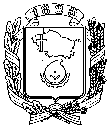 АДМИНИСТРАЦИЯ ГОРОДА НЕВИННОМЫССКАСТАВРОПОЛЬСКОГО КРАЯПОСТАНОВЛЕНИЕ19.01.2024                                    г. Невинномысск                                   № 29О внесении изменения в муниципальную программу«Развитие образования в городе Невинномысске», утвержденнуюпостановлением администрации города Невинномысскаот 16.09.2022 № 1398В соответствии с Порядком разработки, реализации и оценки эффективности муниципальных программ города Невинномысска, утвержденным постановлением администрации города Невинномысска от 14 апреля 2016 г. № 710, Методическими указаниями по разработке, реализации и оценке эффективности муниципальных программ города Невинномысска, утверждёнными постановлением администрации города Невинномысска от 08 июня 2016 г. № 1146, постановляю:1. Внести изменение в муниципальную программу «Развитие образования в городе Невинномысске», утвержденную постановлением администрации города Невинномысска от 16.09.2022 № 1398, изложив ее в редакции согласно приложению к настоящему постановлению.2. Опубликовать настоящее постановление в газете «Невинномысский рабочий», а также разместить в сетевом издании «Редакция газеты «Невинномысский рабочий» и на официальном сайте администрации города Невинномысска в информационно-телекоммуникационной сети «Интернет».Глава города НевинномысскаСтавропольского края                                                                      М.А. Миненков«МУНИЦИПАЛЬНАЯ ПРОГРАММА «Развитие образования в городе Невинномысске»ПАСПОРТмуниципальной программы «Развитие образования в городе Невинномысске» Приоритеты и цели реализуемой в городе политики в сфере реализации программыОсновными приоритетами реализуемой в городе социально–экономической политики в сфере развития системы дошкольного, общего и дополнительного образования в соответствии со стратегией социально–экономического развития города Невинномысска до 2035 года, утвержденной решением Думы города Невинномысска от 19 декабря 2019 г. № 482-56, являются:Одним из основных направлений развития отрасли является повышение доступности качественного образования, соответствующего требованиям инновационного развития экономики, современным потребностям общества и каждого гражданина, а также постоянное повышение образовательных стандартов. Необходимо ориентировать муниципальную систему образования на развитие с учетом внешних и внутренних факторов, влияющих на уровень образования в городе.Целями данного направления являются:1) обеспечение глобальной конкурентоспособности образования. Для этого необходимо решить следующие задачи:внедрение на уровнях основного общего и среднего общего образования новых методов обучения и воспитания, образовательных                        технологий, обеспечивающих освоение обучающимися базовых навыков и умений, повышение  их мотивации к  обучению и  вовлеченности в образовательный процесс, а также обновление содержания и совершенствование методов обучения предметной области «Технология»;внедрение национальной системы профессионального роста педагогических работников, охватывающей не менее 50 процентов учителей общеобразовательных организаций;2) воспитание гармонично развитой и социально ответственной личности на основе духовно-нравственных ценностей народов Российской Федерации, исторических и национально-культурных традиций. Для этого необходимо решить следующие задачи:формирование эффективной системы выявления, поддержки и развития способностей и талантов у детей и молодежи, основанной на принципах справедливости, всеобщности и направленной на самоопределение и профессиональную ориентацию всех обучающихся;создание условий для раннего развития детей в возрасте до трех лет, реализация программы психолого-педагогической, методической и консультативной помощи родителям  детей, получающих дошкольное образование в семье;создание условий для развития наставничества, поддержки общественных инициатив и проектов, в том числе в сфере добровольчества (волонтерства).Наиболее вероятными прогнозными вариантами развития системы дошкольного, общего и дополнительного образования в городе в период 2023– 2026 годов являются: выход на траекторию устойчивого развития системы дошкольного, общего и дополнительного образования города, создание условий для развития человеческого потенциала, ориентация бюджетных расходов на обеспечение результативности деятельности образовательных учреждений, развитие конкуренции в сфере предоставления образовательных услуг, повышение эффективности и прозрачности управления.Сведения об индикаторах достижения целей программы и показателях решения задач подпрограмм программы приведены в приложении 1 к программе.Перечень ведомственных целевых программ, основных мероприятий программы приведен в приложении 2 к программе.Объемы финансового обеспечения программы приведены в приложении 3 к программе.Объемы финансового обеспечения программы за счет средств бюджета города приведены в приложении 4 к программе.Сведения об источнике информации и методике расчета индикаторов достижения целей программы и показателей решения задач подпрограмм программы приведены в приложении 5 к программе.Сведения о весовых коэффициентах, присвоенных цели программы и задачам подпрограмм программы приведены в приложении 6 к программе.Подпрограмма «Развитие дошкольного образования в городе Невинномысске» программы приведена в приложении 7 к программе.Подпрограмма «Развитие общего и дополнительного образования в городе Невинномысске» программы приведена в приложении 8 к программе.Подпрограмма «Обеспечение реализации программы» приведена в приложении 9 к программе.»Первый заместитель главыадминистрации города Невинномысска                                          В.Э. СоколюкПриложение 1к муниципальной программе«Развитие образованияв городе Невинномысске»СВЕДЕНИЯоб индикаторах достижения целей муниципальной программы «Развитие образования в городе Невинномысске» и показателях решения задач подпрограмм муниципальной программы «Развитие образования в городе Невинномысске»Приложение 2к муниципальной программе«Развитие образованияв городе Невинномысске»ПЕРЕЧЕНЬведомственных целевых программ, основных мероприятий муниципальной программы «Развитие образования в городе Невинномысске»ОБЪЕМЫфинансового обеспечения муниципальной программы«Развитие образования в городе Невинномысске»Приложение 4к муниципальной программе«Развитие образованияв городе Невинномысске»ОБЪЕМЫфинансового обеспечения муниципальной программы «Развитие образования в городе Невинномысске» за счет средств бюджета города НевинномысскаПриложение 5к муниципальной программе«Развитие образованияв городе Невинномысске»СВЕДЕНИЯоб источнике информации и методике расчета индикаторов достижения целей муниципальной программы «Развитие образования в городе Невинномысске» и показателей решения задач подпрограмм муниципальной программы«Развитие образования в городе Невинномысске»СВЕДЕНИЯо весовых коэффициентах, присвоенных цели муниципальной программы «Развитие образования в городе Невинномысске» и задачам подпрограмм муниципальной программы «Развитие образования в городе Невинномысске»ПОДПРОГРАММА «Развитие дошкольного образования в городе Невинномысске» муниципальной программы «Развитие образования в городе Невинномысске»ПАСПОРТподпрограммы «Развитие дошкольного образования в городеНевинномысске» муниципальной программы «Развитиеобразования в городе Невинномысске»Характеристика основных мероприятий подпрограммыДля решения задач подпрограммы необходимо обеспечить выполнение следующих основных мероприятий:	Основное мероприятие 1: обеспечение государственных гарантий реализации прав на получение общедоступного и бесплатного дошкольного образования в муниципальных и частных дошкольных образовательных организациях.Финансовое обеспечение государственных гарантий реализации прав на получение общедоступного и бесплатного дошкольного образования в МДОУ и ЧДОУ осуществляется путем предоставления органами                  государственной власти Ставропольского края субвенции, включая расходы на оплату труда, приобретение учебников, учебных пособий, средств        обучения, игр, игрушек в соответствии с нормативами, определяемыми      органами государственной власти Ставропольского края (пункты 3, 6 части 1 статьи 9 Федерального закона от 29 декабря 2012 года № 273-ФЗ «Об образовании в Российской Федерации»).В соответствии с Законом Ставропольского края от 08 июля 2010 г.           № 57-кз «О наделении органов местного самоуправления муниципальных районов и городских округов в Ставропольском крае отдельными государственными полномочиями Ставропольского края по обучению детей-инвалидов на дому» органы местного самоуправления муниципальных районов и городских округов в Ставропольском крае наделяются отдельными государственными полномочиями, состоящими в обеспечении с согласия родителей (законных представителей) обучения по основной общеобразовательной или индивидуальной программе дошкольного образования на дому детей-инвалидов, которые по состоянию здоровья не имеют возможности получать воспитание и обучение в общих или специальных дошкольных образовательных учреждениях.В соответствии с пунктом 1 части 2 статьи 5 указанного закона органы государственной власти Ставропольского края обеспечивают передачу органам местного самоуправления финансовых средств и материальных ресурсов, необходимых для осуществления ими отдельных государственных полномочий.Основное мероприятие 2: оказание материальной поддержки родителям в воспитании и обучении детей, посещающих образовательные организации, реализующие образовательную программу дошкольного образования в виде компенсации части родительской платы.Размер компенсации устанавливается законами и иными нормативными правовыми актами субъектов Российской Федерации и не должен быть менее 20% среднего размера родительской платы за присмотр и уход за детьми в государственных и муниципальных образовательных организациях, находящихся на территории соответствующего субъекта Российской Федерации, на первого ребенка, не менее 50% размера такой платы на второго ребенка, не менее 70% размера такой платы на третьего ребенка и последующих детей. Средний размер родительской платы за присмотр и уход за детьми в государственных и муниципальных образовательных организациях устанавливается органами государственной власти субъекта Российской Федерации. Право на получение компенсации имеет один из родителей (законных представителей), внесших родительскую плату за присмотр и уход за детьми в соответствующей образовательной организации. При предоставлении компенсации органы государственной власти субъектов Российской Федерации вправе законами и иными нормативными правовыми актами субъектов Российской Федерации устанавливать критерии нуждаемости (часть 5 статьи 65 Федерального закона от 29 декабря 2012 года № 273-ФЗ «Об образовании в Российской Федерации»).	Основное мероприятие 3: создание условий для осуществления присмотра и ухода за детьми.В соответствии с частью 1 статьи 9 Федерального закона от 29 декабря 2012 года № 273-ФЗ «Об образовании в Российской Федерации» к полномочиям органов местного самоуправления муниципальных районов и городских округов в сфере образования относится создание условий для осуществления присмотра и ухода за детьми, содержания детей в муниципальных образовательных учреждениях, что требует финансирования.За счет средств бюджета города осуществляется оплата труда обслуживающего персонала, оплата коммунальных услуг, договорных обязательств по обеспечению требований пожарной безопасности и антитеррористической защищенности МДОУ, санитарных норм и правил, питания воспитанников.	Основное мероприятие 4: совершенствование материально-технической базы зданий муниципальных дошкольных образовательных организаций.Показатель достижения мероприятия - поддержание и совершенствование материально-технической базы в текущем году;	Основное мероприятие 12: субсидия частному дошкольному образовательному учреждению «Центр развития ребенка – Православный детский сад «Вера, Надежда, Любовь» (далее - ЧДОУ) на частичную компенсацию расходов на оплату труда, за исключением расходов на оплату труда работников, финансируемых за счет средств субвенции из средства бюджета Ставропольского края.Показатель достижения мероприятия - реализация основной образовательной программы дошкольного образования для детей дошкольного возраста в ЧДОУ.ПОДПРОГРАММА «Развитие общего и дополнительного образования в городе Невинномысске» муниципальной программы «Развитие образования в городе Невинномысске»ПАСПОРТподпрограммы «Развитие общего и дополнительного образованияв городе Невинномысске» муниципальной программы «Развитиеобразования в городе Невинномысске»Характеристика основных мероприятий подпрограммыДля решения задач подпрограммы необходимо обеспечить выполнение следующих основных мероприятий: Основное мероприятие 1: обеспечение государственных гарантий реализации прав на получение общедоступного и бесплатного общего образования в муниципальных и частных общеобразовательных организациях.Образовательные учреждения в обязательном порядке обеспечивают прием всех подлежащих обучению детей, проживающих на территории города и имеющих право на получение образования соответствующего уровня, предпринимают меры, позволяющие снизить количество не приступивших к обучению в течение учебного года. Основное мероприятие 15: ежемесячное денежное вознаграждение за классное руководство педагогическим работникам  муниципальных общеобразовательных организаций (далее - МОО).Показатель достижения мероприятия 2 - выплата 100% числу классных руководителей ежемесячного денежного вознаграждения. Основное мероприятие 2: организация предоставления дополнительного образования детей в муниципальных образовательных организациях дополнительного образования (далее - МООДОД).Муниципальные организации дополнительного образования обеспечивают в соответствии с запросом граждан получение бесплатного дополнительного образования, выявлению одаренных детей, способствуют повышению уровня удовлетворенности качеством дополнительного образования. Основное мероприятие 3: организация и проведение каникулярного отдыха, трудовой занятости детей и подростков во внеурочное время.Увеличение направлений организованного отдыха и занятости детей в каникулярный период обеспечит профилактику правонарушений среди несовершеннолетних, дорожно-транспортных происшествий, несчастных случаев детей в возрасте от 6,5 до 18 лет. Основное мероприятие 5: совершенствование материально-технической базы МОО и МООДОД.Показатель достижения мероприятия - поддержание и совершенствование материально-технической базы зданий общеобразовательных организаций и организаций дополнительного образования в соответствии с нормами СанПиН в текущем году. Основное мероприятие 12: приобретение подарков детям, обучающимся по образовательным программам начального и общего образования в муниципальных и частных общеобразовательных организациях.Показатель достижения мероприятия - обеспечение обучающихся 1 - 4 классов общеобразовательных учреждений новогодними подарками. Основное мероприятие 13: организация бесплатного горячего питания обучающихся 1 - 4 классов.Показатель достижения мероприятия - обеспечение бесплатным горячим питанием всех обучающихся 1 - 4 классов. Основное мероприятие 14: обеспечение деятельности АНО ДО «Кванториум».Показатель достижения мероприятия - сохранение числа детей в возрасте 6,5 - 18 лет, получающих услуги в АНО ДО «Кванториум» на уровне 6,3%. Основное мероприятие 16: питание детей с ограниченными возможностями здоровья и детей-инвалидов.Показатель достижения мероприятия - обеспечение 2-разовым питанием всех обучающихся данной категории. Основное мероприятие 20: Обеспечение функционирования модели персонифицированного финансирования дополнительного образования детей.В целях реализации мероприятий федерального проекта «Успех каждого ребенка» национального проекта «Образование», утвержденного протоколом президиума Совета при Президенте Российской Федерации по стратегическому развитию и национальным проектам от 3 сентября 2018 г. № 10, в целях обеспечения равной доступности качественного дополнительного образования в городе реализуется система персонифицированного финансирования дополнительного образования детей, подразумевающая предоставление детям сертификатов дополнительного образования.Показатель достижения мероприятия – внедрение и обеспечение функционирования системы персонифицированного финансирования дополнительного образования. Основное мероприятие 24: Создание современных условий для организации отдыха детей и их оздоровления.В рамках реализации мероприятия предусмотрено создание современных условий для организации отдыха детей и их оздоровления. Основное мероприятие 25: обеспечение детей участников специальной военной операции бесплатным горячим питанием.Мероприятие направлено на обеспечение бесплатным горячим питанием детей участников специальной военной операции». Основное мероприятие 27: обеспечение функционирования цифровых лабораторий «Точка роста» в общеобразовательных организациях.Мероприятие направлено на обеспечение функционирования цифровых лабораторий «Точка роста» в общеобразовательных организациях.Региональный проект «Патриотическое воспитание граждан Российской Федерации» направлен на вовлечение в общественно полезную деятельность и мероприятия, направленные на патриотическое и духовно-нравственное воспитание гражданОсновное мероприятие 9: антитеррористические мероприятия в муниципальных образовательных организациях. Мероприятие направлено на обеспечение антитеррористической защищенности в муниципальных общеобразовательных организациях.Основное мероприятие 22: реализация мероприятий по модернизации школьных систем образования.Мероприятие направлено на модернизацию школьных систем образования в части мероприятий по капитальному ремонту и оснащению зданий муниципальных общеобразовательных организаций.  Основное мероприятие 10: капитальный ремонт зданий.Мероприятие направлено на достижение - увеличения количества зданий общеобразовательных организаций и организаций дополнительного образования, в которых выполнен капитальный ремонт и созданы комфортные, безопасные условия для обучения.Основное мероприятие 26: реализация инициативных проектов.Мероприятие направленно на устройство детского городка по улице Луначарского, 28.ПОДПРОГРАММА«Обеспечение реализации программы» муниципальной программы «Развитие образования в городе Невинномысске»Подпрограмма «Обеспечение реализации программы» муниципальной программы «Развитие образования в городе Невинномысске» (далее соответственно – подпрограмма, программа) направлена на осуществление управленческой и организационной деятельности управления образования администрации города Невинномысска (далее соответственно – управление образования, город) в рамках реализации программы.В рамках реализации подпрограммы предусмотрены следующие основные мероприятия подпрограммы:исполнение судебных решений по возмещению вреда здоровью;обеспечение деятельности по реализации программы;обеспечение централизованного хозяйственного обслуживания учреждений, подведомственных управлению образования;обеспечение методического обслуживания образовательных учреждений. Финансирование расходов на реализацию основных мероприятий подпрограммы осуществляется в пределах средств, предусматриваемых на указанные цели в соответствии с решением Думы города о бюджете города на очередной финансовый год и плановый период.Общий объем финансового обеспечения на реализацию подпрограммы составит 255 782,29 тыс. рублей в том числе по источникам финансового обеспечения: средства федерального бюджета – 186,61 тыс. рублей, в том числе по годам: в 2023 году – 186,61 тыс. рублей;бюджет города – 255 595,68 тыс. рублей, в том числе по годам: в 2023 году – 60 635,80 тыс. рублей;в 2024 году – 67 237,25 тыс. рублей;в 2025 году – 65 309,89 тыс. рублей;в 2026 году – 62 412,74 тыс. рублей. Приложение кк постановлению администрациигорода Невинномысскаот 19.01.2024 № 19Наименование программымуниципальная программа «Развитие образования в городе Невинномысске» (далее – программа)Ответственный исполнитель программыуправление образования администрации города Невинномысска (далее – управление образования)Соисполнители программынетИные участникипрограммымуниципальное бюджетное учреждение«Центр административно–хозяйственного обслуживания»;муниципальное бюджетное учреждение «Центр развития образования»;муниципальные дошкольные образовательные организации;частная дошкольная образовательная организациямуниципальные общеобразовательные организации и организации дополнительного образования;частная общеобразовательнаяорганизацияПодпрограммы программыподпрограмма «Развитие дошкольного образованияв городе Невинномысске»;подпрограмма «Развитие общего и дополнительного образования в городе Невинномысске»;подпрограмма «Обеспечение реализации программы»Цель программыобеспечение высокого качества образования в соответствии с запросами населения и перспективами развития города Невинномысска  (далее – город)Целевые индикаторы программыдоля детей в возрасте от 1 года до 6 лет, состоящих на учете для определения в муниципальные дошкольные образовательные организации, в общей численности детей в возрасте 1 – 6 лет;доля выпускников муниципальных общеобразовательных организаций, не получивших аттестат о среднем общем образовании из общей численности выпускников, участвовавших в государственной итоговой аттестации;объем привлеченных средств из федерального и краевого бюджетов субсидий и иных межбюджетных трансфертов на 1 рубль финансового обеспечения программы за счет средств бюджета города;доля детей в возрасте 6,5-18 лет, получающих услуги в организациях дополнительного образования, в общей численности обучающихся в общеобразовательных организациях;доля организаций дошкольного образования, в которых выполнены мероприятия по совершенствованию материально-технической базы в общей численности муниципальных организаций дошкольного образования;доля общеобразовательных организаций и организаций дополнительного образования, в которых выполнены мероприятия, направленные на совершенствование материально-технической базы, в общем количестве зданий муниципальных общеобразовательных организаций и организаций дополнительного образования;доля детей в возрасте 5 - 18 лет, получающих услуги в организациях дополнительного образования в общей численности детей данной категории, на 10 сентября текущего года.Сроки и этапы реализациипрограммы2023 – 2026 годыОбъемы и источники финансового обеспечения программыобъем финансового обеспечения программы составит  6 945 209,54тыс. рублей, в том числе по источникам финансового обеспечения:федеральный бюджет: 771 227,68тыс. рублей, в том числе по годам:в 2023 году -  449 050,66тыс. рублей; в 2024 году – 107392,34тыс. рублей; в 2025 году –107 392,34тыс. рублей; в 2026 году –107 392,34тыс. рублей;бюджет  Ставропольского  края –  3 497 000,97тыс. рублей, в том числе по годам:в 2023 году – 1 216 484,63тыс. рублей;в 2024 году – 798 909,74   тыс. рублей;в 2025 году –740 803,30 тыс. рублей; в 2026 году –740 803,30тыс. рублей;бюджет города – 2 676 980,89тыс. рублей, в том числе по годам: в 2023 году – 678 155,27тыс. рублей;в 2024 году – 688 643,11тыс. рублей;в 2025 году – 663402,46тыс. рублей; в 2026 году – 646780,05тыс. рублей.Ожидаемые конечные результаты реализации программысохранение доли детей в возрасте от 1 года до 6 лет, состоящих на учете для определения в муниципальные дошкольные образовательные учреждения, в общей численности детей в возрасте 1 – 6 лет не более7,2%;сокращение доли выпускников муниципальных общеобразовательных учреждений, не получивших аттестат о среднем общем образовании в общей численности выпускников, участвовавших в государственной итоговой аттестации, до 0,4 %;привлечение ежегодно не менее 1,28 рубля средств федерального и краевого бюджетов на 1 рубль счет средств бюджета города;совершенствование материально-технической базы муниципальных организаций дошкольного образования;совершенствование материально-технической базы муниципальных общеобразовательных организаций и организаций дополнительного образования;увеличение доли детей в возрасте 5 - 18 лет, получающих услуги в организациях дополнительного образования в общей численности детей данной категории, на 10 сентября текущего года до 75,00%N№ п/пНаименование индикатора достижения цели, показателя решения задачи, виды их временной характеристикиЕдиница измеренияЗначение индикатора достижения цели программы, показателя решения задачи подпрограммы программыЗначение индикатора достижения цели программы, показателя решения задачи подпрограммы программыЗначение индикатора достижения цели программы, показателя решения задачи подпрограммы программыЗначение индикатора достижения цели программы, показателя решения задачи подпрограммы программыЗначение индикатора достижения цели программы, показателя решения задачи подпрограммы программыN№ п/пНаименование индикатора достижения цели, показателя решения задачи, виды их временной характеристикиЕдиница измерения2021год2022год2023 год2024год2025год20261234567891.Муниципальная программа «Развитие образования в городе Невинномысске» (далее - Программа)Муниципальная программа «Развитие образования в городе Невинномысске» (далее - Программа)Муниципальная программа «Развитие образования в городе Невинномысске» (далее - Программа)Муниципальная программа «Развитие образования в городе Невинномысске» (далее - Программа)Муниципальная программа «Развитие образования в городе Невинномысске» (далее - Программа)Муниципальная программа «Развитие образования в городе Невинномысске» (далее - Программа)Муниципальная программа «Развитие образования в городе Невинномысске» (далее - Программа)2.Цель 1: обеспечение высокого качества образования в соответствии с запросами населения и перспективами развития города НевинномысскаЦель 1: обеспечение высокого качества образования в соответствии с запросами населения и перспективами развития города НевинномысскаЦель 1: обеспечение высокого качества образования в соответствии с запросами населения и перспективами развития города НевинномысскаЦель 1: обеспечение высокого качества образования в соответствии с запросами населения и перспективами развития города НевинномысскаЦель 1: обеспечение высокого качества образования в соответствии с запросами населения и перспективами развития города НевинномысскаЦель 1: обеспечение высокого качества образования в соответствии с запросами населения и перспективами развития города НевинномысскаЦель 1: обеспечение высокого качества образования в соответствии с запросами населения и перспективами развития города Невинномысска2.1.Доля детей в возрасте от 1 года до 6 лет, состоящих на учете для определения в муниципальные дошкольные образовательные учреждения (далее – МДОУ), в общей численности детей в возрасте 1 – 6 лет, на конец календарного годапроценты6,906,97,207,207,207,202.2.Доля выпускников муниципальных общеобразовательных учреждений, не получивших аттестат о среднем общем образовании в общей численности выпускников участвовавших в государственной итоговой аттестации, по окончанию государственной итоговой аттестации, на конец календарного годапроценты0,70,400,40,40,40,402.3.Объем привлеченных из федерального и краевого бюджетов субсидий и иных межбюджетных трансфертов на 1 рубль финансового обеспечения программы за счет средств бюджета города, за годрубли1,792,022,431,311,281,312.4.Доля организаций дошкольного образования, в которых выполнены мероприятия в текущем году по совершенствованию материально-технической базы в общей численности муниципальных организаций дошкольного образования, на конец календарного годапроценты56,2575,7621,2112,120,000,001234567892.5.Доля общеобразовательных организаций и организаций дополнительного образования, в которых выполнены мероприятия по совершенствованию материально-технической базы в общей численности муниципальных общеобразовательных организаций и организаций дополнительного образования, за годпроценты56,5269,2641,1829,4129,4129,412.6.Доля детей в возрасте 5 – 18 лет, получающих услуги в организациях дополнительного образования в общей численности детей данной категории, на 10 сентября текущего годачеловек64,9170,5072,5075,0075,0075,03.Подпрограмма 1 «Развитие дошкольного образования в городе Невинномысске»Подпрограмма 1 «Развитие дошкольного образования в городе Невинномысске»Подпрограмма 1 «Развитие дошкольного образования в городе Невинномысске»Подпрограмма 1 «Развитие дошкольного образования в городе Невинномысске»Подпрограмма 1 «Развитие дошкольного образования в городе Невинномысске»Подпрограмма 1 «Развитие дошкольного образования в городе Невинномысске»Подпрограмма 1 «Развитие дошкольного образования в городе Невинномысске»3.1.Задача 1 подпрограммы 1: повышение доступности и качества дошкольного образованияЗадача 1 подпрограммы 1: повышение доступности и качества дошкольного образованияЗадача 1 подпрограммы 1: повышение доступности и качества дошкольного образованияЗадача 1 подпрограммы 1: повышение доступности и качества дошкольного образованияЗадача 1 подпрограммы 1: повышение доступности и качества дошкольного образованияЗадача 1 подпрограммы 1: повышение доступности и качества дошкольного образованияЗадача 1 подпрограммы 1: повышение доступности и качества дошкольного образования3.1.1.Доля детей в возрасте от 1 года до 6 лет, получающих дошкольную образовательную услугу и (или) услугу по их содержанию в МДОУ в общей численности детей 1 - 6 лет, на конец календарного годапроценты66,6070,067,3067,3067,30     67,303.1.2.Удельный вес численности детей частных дошкольных образовательных учреждений (далее – ЧДОУ) в общей численности детей дошкольных образовательных учреждений, на конец календарного годапроценты1,001,001,001,001,001,003.1.3.Доля детодней в МДОУ на конец календарного годапроценты59,9065,0065,0065,0065,5065,503.1.4.Доля детей, родителям которых выплачивается компенсация части родительской платы в общей численности детей дошкольного возраста, на конец календарного годапроценты87,9086,0086,0086,0086,0086,003.1.5.Обеспеченность дошкольными образовательными учреждениями, на конец календарного годаколичество местна 1000 детей в возрасте           1 - 6 лет724,00765,00765,00765,00765,00765,03.1.6Доля детей в возрасте от 1 до 7 лет в частном дошкольном образовательном учреждении на конец календарного года по отношению к численности детей в частном дошкольном образовательном учреждении на 01 января текущего годапроценты--75,00---3.2.Задача 2 подпрограммы 1: обеспечение содержания зданий и сооружений МДОУЗадача 2 подпрограммы 1: обеспечение содержания зданий и сооружений МДОУЗадача 2 подпрограммы 1: обеспечение содержания зданий и сооружений МДОУЗадача 2 подпрограммы 1: обеспечение содержания зданий и сооружений МДОУЗадача 2 подпрограммы 1: обеспечение содержания зданий и сооружений МДОУЗадача 2 подпрограммы 1: обеспечение содержания зданий и сооружений МДОУЗадача 2 подпрограммы 1: обеспечение содержания зданий и сооружений МДОУ3.2.1.Количество МДОУ, в которых выполнены мероприятия по совершенствованию материально-технической базы, за годединиц1823740,000,004.Подпрограмма 2 «Развитие общего и дополнительного образования в городе Невинномысске»Подпрограмма 2 «Развитие общего и дополнительного образования в городе Невинномысске»Подпрограмма 2 «Развитие общего и дополнительного образования в городе Невинномысске»Подпрограмма 2 «Развитие общего и дополнительного образования в городе Невинномысске»Подпрограмма 2 «Развитие общего и дополнительного образования в городе Невинномысске»Подпрограмма 2 «Развитие общего и дополнительного образования в городе Невинномысске»Подпрограмма 2 «Развитие общего и дополнительного образования в городе Невинномысске»4.1.Задача 1 подпрограммы 2: развитие и повышение качества общего и дополнительного образованияЗадача 1 подпрограммы 2: развитие и повышение качества общего и дополнительного образованияЗадача 1 подпрограммы 2: развитие и повышение качества общего и дополнительного образованияЗадача 1 подпрограммы 2: развитие и повышение качества общего и дополнительного образованияЗадача 1 подпрограммы 2: развитие и повышение качества общего и дополнительного образованияЗадача 1 подпрограммы 2: развитие и повышение качества общего и дополнительного образованияЗадача 1 подпрограммы 2: развитие и повышение качества общего и дополнительного образования4.1.1.Доля детей, получающих бесплатное начальное общее, основное общее и среднее общее образование, в общей численности детей в возрасте от 6,5 до 18 лет, на 10 сентября текущего годапроценты99,9999,9599,9599,9599,9599,954.1.2.Доля обучающихся в муниципальных общеобразовательных учреждениях, занимающихся во вторую (третью) смену, в общей численности обучающихся в муниципальных общеобразовательных учреждениях, на 10 сентября текущего годапроценты20,6232,1932,7128,0628,1528,154.1.3.Доля выпускников муниципальных общеобразовательных учреждений, сдавших единый государственный экзамен по русскому языку и математике, в общей численности выпускников муниципальных общеобразовательных учреждений, сдававших единый государственный экзамен по данным предметам, на   30 июня текущего годапроценты10,0099,6099,6099,6099,6099,604.1.4.Доля обучающихся 1-4 классов муниципальных общеобразовательных учреждений, которые получили новогодние подарки, на конец календарного года100100100---4.1.5.Доля детей в возрасте 6,5 – 18 лет, получающих услуги по дополнительному образованию в автономной некоммерческой организации детском технопарке «Кванториум» в общей численности обучающихся в общеобразовательных учреждениях города, на 10 сентября текущего годапроценты6,306,306,306,306,306,304.1.6.Доля педагогических работников – классных руководителей, которым выплачивается ежемесячное денежное вознаграждение за выполнение функции классного руководителя, в текущем годупроценты100,00100,00100,00100,00100,00100,04.1.7.Доля детей в возрасте от 5 до 18 лет, проживающих на территории города и использующих сертификаты дополнительного образования в общем числе детей в возрасте от 5 до 18 лет, проживающих на территории города, на конец календарного годапроценты60,0065,0070,0075,0075,0075,004.1.8Доля детей в возрасте от 7 до 18 лет в муниципальных общеобразовательных организаций, вовлеченных в общественно полезную деятельность и мероприятия, направленные на патриотическое и духовно-нравственное воспитание граждан, на конец календарного годапроценты075,090,0100,00100,00100,004.1.9.Количество  цифровых лабораторий «Точка роста» функционирующих в общеобразовательных организацияхколичество0001114.2.Задача 2 подпрограммы 2: сохранение и укрепление здоровья обучающихсяЗадача 2 подпрограммы 2: сохранение и укрепление здоровья обучающихсяЗадача 2 подпрограммы 2: сохранение и укрепление здоровья обучающихсяЗадача 2 подпрограммы 2: сохранение и укрепление здоровья обучающихсяЗадача 2 подпрограммы 2: сохранение и укрепление здоровья обучающихсяЗадача 2 подпрограммы 2: сохранение и укрепление здоровья обучающихсяЗадача 2 подпрограммы 2: сохранение и укрепление здоровья обучающихся4.2.1.Доля детей в возрасте от 6,5 до 18 лет, охваченных организованным каникулярным отдыхом и занятостью во внеурочное время, от общей численности обучающихся в системе образования города, на конец календарного годапроценты75,0075,0075,0075,0075,0075,004.2.2.Доля детей первой и второй групп здоровья в общей численности обучающихся в муниципальных общеобразовательных учреждениях, на конец календарного годапроценты92,0592,0592,0592,0592,0592,054.3.Задача 3 подпрограммы 2: обеспечение содержания зданий и сооружений общеобразовательных учреждений и учреждений дополнительного образованияЗадача 3 подпрограммы 2: обеспечение содержания зданий и сооружений общеобразовательных учреждений и учреждений дополнительного образованияЗадача 3 подпрограммы 2: обеспечение содержания зданий и сооружений общеобразовательных учреждений и учреждений дополнительного образованияЗадача 3 подпрограммы 2: обеспечение содержания зданий и сооружений общеобразовательных учреждений и учреждений дополнительного образованияЗадача 3 подпрограммы 2: обеспечение содержания зданий и сооружений общеобразовательных учреждений и учреждений дополнительного образованияЗадача 3 подпрограммы 2: обеспечение содержания зданий и сооружений общеобразовательных учреждений и учреждений дополнительного образованияЗадача 3 подпрограммы 2: обеспечение содержания зданий и сооружений общеобразовательных учреждений и учреждений дополнительного образования4.3.1.Доля зданий муниципальных общеобразовательных учреждений и учреждений дополнительного образования, в которых выполнены мероприятия в текущем году, направленные на поддержание и совершенствование материально - технической базы в соответствии с нормами СанПиНа, в общем количестве зданий муниципальных общеобразовательных учреждений и учреждений дополнительного образования, на конец календарного годапроценты50,052,174,350,000,000,004.3.2.Доля общеобразовательных организаций и организаций дополнительного образования, в которых выполнены мероприятия, направленные на повышение антитеррористической безопасности в общем количестве муниципальных общеобразовательных организаций и организаций дополнительного образования, требующих выполнения работ направленных на повышение антитеррористической безопасности в соответствии с государственной программой Ставропольского края «Межнациональные отношения, профилактика терроризма и поддержка  казачества», нарастающим итогом на конец календарного года (в соответствии с соглашением)проценты26,0930,4339,1339,1339,1339,134.3.3.Доля зданий муниципальных общеобразовательных организаций и организаций дополнительного образования, в которых выполнены мероприятия в текущем году по капитальному ремонту зданий, проведению строительного контроля за проведением работ по капитальному ремонту в общем количестве зданий муниципальных общеобразовательных учреждений и учреждений дополнительного образования на конец календарного годапроценты0, 0017,3913,040,000,000,004.3.4Доля общеобразовательных   учреждений и учреждений дополнительного образования, в которых выполнены  мероприятия направленные  развитие территорий, основанных на местных инициативах, инициативных проектов  в общем количестве общеобразовательных учреждений и учреждений дополнительного образования нарастающим итогом на конец календарного годапроценты0,000,006,000,000,000,00№п/пНаименование подпрограмм, основных мероприятий, ведомственных целевых программНаименование подпрограмм, основных мероприятий, ведомственных целевых программТип основного мероприятияОтветственный исполнительосновного мероприятия, заказчик ВЦПСрокСрокСвязь с индикаторами достижения целей программы и показателями решения задач подпрограммы№п/пНаименование подпрограмм, основных мероприятий, ведомственных целевых программНаименование подпрограмм, основных мероприятий, ведомственных целевых программТип основного мероприятияОтветственный исполнительосновного мероприятия, заказчик ВЦПначалареализацииокончанияреализацииСвязь с индикаторами достижения целей программы и показателями решения задач подпрограммы112345671.1.Цель 1: обеспечение высокого качества образования в соответствии с запросами населения и перспективами развития города Невинномысска  Цель 1: обеспечение высокого качества образования в соответствии с запросами населения и перспективами развития города Невинномысска  Цель 1: обеспечение высокого качества образования в соответствии с запросами населения и перспективами развития города Невинномысска  Цель 1: обеспечение высокого качества образования в соответствии с запросами населения и перспективами развития города Невинномысска  Цель 1: обеспечение высокого качества образования в соответствии с запросами населения и перспективами развития города Невинномысска  Цель 1: обеспечение высокого качества образования в соответствии с запросами населения и перспективами развития города Невинномысска  1.1.1.1.Подпрограмма 1 «Развитие дошкольного образования в городе Невинномысске»--январь2023г.декабрь2026 г.п.2.3, 2.4, 2,1приложения11.1.1.1.1.1.Задача 1 подпрограммы 1: повышение доступности и качества дошкольного образованияЗадача 1 подпрограммы 1: повышение доступности и качества дошкольного образованияЗадача 1 подпрограммы 1: повышение доступности и качества дошкольного образованияЗадача 1 подпрограммы 1: повышение доступности и качества дошкольного образованияЗадача 1 подпрограммы 1: повышение доступности и качества дошкольного образованияЗадача 1 подпрограммы 1: повышение доступности и качества дошкольного образования1.1.1.1.1.1.1.1.Основное мероприятие 1: обеспечение государственных гарантий реализации прав на получение общедоступного и бесплатного дошкольного образования в муниципальных и частных дошкольных образовательных организациях (далее соответственно – МДОО, ЧДОО)оказание (выполнение) муниципальных услуг (работ) учреждениями города Невинномысска (далее - город) по группам услуг (работ)управление образования администрации города  (далее – управление образования)январь2023 г.декабрь 2026 г.п.3.1.1, 3.1.2приложения11.1.1.2.1.1.1.2.Основное мероприятие 2: оказание материальной поддержки родителям в воспитании и обучении детей, посещающих образовательные организации, реализующие образовательную программу дошкольного образования в виде компенсации части родительской платыисполнение публичных нормативных обязательств (по каждому обязательству или группе обязательств) оказание (выполнение) муниципальных услуг (работ) учреждениями города по группам услуг (работ)управление образованияянварь 2023 г.декабрь 2026г.п. 3.1.4приложения 11.1.1.3.1.1.1.3.Основное мероприятие 3: создание условий для осуществления присмотра и ухода за детьмивыполнение муниципальных услуг (работ) учреждениями города по группам услуг (работ)управление образованияянварь 2023 г.декабрь 2026г.п. 3.1.3приложения 11.1.1.4.1.1.1.4.Основное мероприятие 12: субсидия            частному дошкольному                    образовательному           учреждению         «Центр развития          ребенка – Православный детский сад «Вера, Надежда, Любовь» (далее - ЧДОУ) на частичную компенсацию расходов на оплату труда, за исключением расходов на оплату труда работников, финансируемых за счет средств субвенции изпредоставление субсидии ЧДОУ на частичную компенсацию расходов на оплату труда, за исключением расходов на оплату труда работников, финансируемых за счет средств субвенции из бюджета Ставропольского краяуправление образованиямарт 2023г. декабрь 2023г.п. 3.1.6 приложение 11.1.2.1.1.2.Задача 2 подпрограммы 1: обеспечение содержания зданий и сооружений муниципальных дошкольных образовательных учреждений (далее – МДОУ)Задача 2 подпрограммы 1: обеспечение содержания зданий и сооружений муниципальных дошкольных образовательных учреждений (далее – МДОУ)Задача 2 подпрограммы 1: обеспечение содержания зданий и сооружений муниципальных дошкольных образовательных учреждений (далее – МДОУ)Задача 2 подпрограммы 1: обеспечение содержания зданий и сооружений муниципальных дошкольных образовательных учреждений (далее – МДОУ)Задача 2 подпрограммы 1: обеспечение содержания зданий и сооружений муниципальных дошкольных образовательных учреждений (далее – МДОУ)Задача 2 подпрограммы 1: обеспечение содержания зданий и сооружений муниципальных дошкольных образовательных учреждений (далее – МДОУ)1.1.2.1.1.1.2.1.Основное мероприятие 5: совершенствование материально-технической базы МДООпредоставление субсидий муниципальным учреждениям города на цели, не связанные с оказанием (выполнением) ими муниципальных услуг (работ) в соответствии с муниципальным заданиемуправление образованиясентябрь    2023 г.декабрь  2024 г.п. 3.2.1приложения 11.1.2.6.1.1.2.6.Подпрограмма 2 «Развитие общего и дополнительного образования в городе Невинномысске»--январь 2023г.декабрь 2026 г.п. 2.2, 2.3, 2.6, 2.5 приложения 11.2.1.1.2.1.Задача 1 подпрограммы 2: развитие и повышение качества общего и дополнительного образованияЗадача 1 подпрограммы 2: развитие и повышение качества общего и дополнительного образованияЗадача 1 подпрограммы 2: развитие и повышение качества общего и дополнительного образованияЗадача 1 подпрограммы 2: развитие и повышение качества общего и дополнительного образованияЗадача 1 подпрограммы 2: развитие и повышение качества общего и дополнительного образованияЗадача 1 подпрограммы 2: развитие и повышение качества общего и дополнительного образования1.2.1.1.1.2.1.1.Основное мероприятие 1: обеспечение государственных гарантий реализации прав на получение общедоступного и бесплатного начального общего, основного общего, среднего общего образованияоказание (выполнение) муниципальных услуг (работ) учреждениями города по группам услуг (работ)управление образования январь 2023 г.декабрь 2026 г.п. 4.1.1, 4.1.3, 4.1.2приложения 11.2.1.2.1.2.1.2.Основное мероприятие 15: ежемесячное денежное вознаграждение за классное руководство педагогическим работникам муниципальных общеобразовательных организаций (далее- МОО)оказание (выполнение) муниципальных услуг (работ) учреждениями города по группам услуг (работуправление образования январь 2023 г.декабрь 2026 г.п. 4.1.6приложения 11.2.1.31.2.1.3Основное мероприятие 14: обеспечение деятельности АНО ДО «Кванториумпредоставление имущественного взноса учредителем автономной некоммерческой организацииуправление образованияянварь 2023 г.декабрь 2026 г.п. 4.1.5приложения 11.2.1.4.1.2.1.4.Основное мероприятие 12: на приобретение новогодних подарков детям,  обучающимся по образовательным программам начального и общего образования в муниципальных и частных и частных  общеобразовательных организацияхпредоставление субсидий муниципальным учреждениям города на цели, не связанные с оказанием (выполнением) ими муниципальных услуг (работ) в соответствии с муниципальным заданиемуправление образованияянварь 2023 г.декабрь 2026 г.п. 4.1.4приложения 11.2.1.5.1.2.1.5.Основное мероприятие 20: Обеспечение функционирования модели персонифицированного финансирования дополнительного образования детейпредоставление субсидий муниципальным учреждениям дополнительного образования детей города на цели, связанные с персонифицированным финансированиемуправление образованияянварь 2023 г.декабрь 2026 г.п. 4.1.7.приложение 11.2.1.61.2.1.6Основное мероприятие 27: Обеспечение функционирования цифровых лабораторий «Точка роста» в общеобразовательных организациях предоставление субсидий муниципальным общеобразовательных организациям  на цели, связанные с функционирования цифровых лабораторийуправление образованияянварь 2024 г.декабрь 2026 г.п. 4.1.9.приложение 11.2.1.71.2.1.7Региональный проект «Патриотическое воспитание граждан Российской Федерации»предоставление субсидий муниципальным общеобразовательных организациям  на цели, связанные с функционирования цифровых лабораторийуправление образованияянварь 2023 г.декабрь 2026 г.п. 4.1.8.приложение 11.2.1.81.2.1.8Основное мероприятие 2: организация предоставления дополнительного образования детей в муниципальных образовательных организациях дополнительного образованияосуществление основных мероприятий участниками реализации программыуправление образованияянварь 2023 г.декабрь 2026 г.п. 4.2.7 приложения 11.2.2.1.2.2.Задача 2 подпрограммы 2: сохранение и укрепление здоровья обучающихсяЗадача 2 подпрограммы 2: сохранение и укрепление здоровья обучающихсяЗадача 2 подпрограммы 2: сохранение и укрепление здоровья обучающихсяЗадача 2 подпрограммы 2: сохранение и укрепление здоровья обучающихсяЗадача 2 подпрограммы 2: сохранение и укрепление здоровья обучающихсяЗадача 2 подпрограммы 2: сохранение и укрепление здоровья обучающихся1.2.2.1.1.2.2.1.Основное мероприятие 3: организация и проведение каникулярного отдыха, трудовой занятости детей и подростков во внеурочное времяосуществление основных мероприятий участниками реализации программыуправление образованияянварь 2023 г.декабрь 2026 г.п. 4.2.1 приложения 11.2.2.21.2.2.2Основное мероприятие 13: организация бесплатного горячего питания обучающихся 1-4 классовпредоставление субсидии на исполнение публичных обязательствуправление образованияянварь 2023 г.декабрь 2026 г.п. 4.2.2приложения 11.2.2.31.2.2.3Основное мероприятие 16: питание детей с ограниченными возможностями здоровья и детей-инвалидовпредоставление субсидии на исполнение публичных обязательствуправление образованияянварь 2023 г.декабрь 2026 г.п. 4.2.2приложения 11.2.2.4.1.2.2.4.Основное мероприятие 25: обеспечение детей участников специальной военной операции бесплатным горячим питаниемпредоставление субсидии на исполнение публичных обязательствуправление образованияянварь 2023 г.декабрь 2024 г.п. 4.2.2приложения 11.2.3.1.2.3.Задача 3 подпрограммы 2: обеспечение содержания зданий и сооружений общеобразовательных учреждений и учреждений дополнительного образованияЗадача 3 подпрограммы 2: обеспечение содержания зданий и сооружений общеобразовательных учреждений и учреждений дополнительного образованияЗадача 3 подпрограммы 2: обеспечение содержания зданий и сооружений общеобразовательных учреждений и учреждений дополнительного образованияЗадача 3 подпрограммы 2: обеспечение содержания зданий и сооружений общеобразовательных учреждений и учреждений дополнительного образованияЗадача 3 подпрограммы 2: обеспечение содержания зданий и сооружений общеобразовательных учреждений и учреждений дополнительного образованияЗадача 3 подпрограммы 2: обеспечение содержания зданий и сооружений общеобразовательных учреждений и учреждений дополнительного образования1.2.3.1.1.2.3.1.Основное мероприятие 5: совершенствование материально технической базы общеобразовательных организацийпредоставление субсидий муниципальным учреждениям города на цели, не связанные с оказанием (выполнением) ими муниципальных услуг (работ) в соответствии с муниципальным заданиемуправление образованияфевраль2023 г.декабрь 2024г.п. 4.3.1приложения 11.2.3.2.1.2.3.2.Основное мероприятие 9: антитеррористические мероприятия в муниципальных образовательных организацияхпредоставление субсидий муниципальным учреждениям города на цели, не связанные с оказанием (выполнением) ими муниципальных услуг (работ) в соответствии с муниципальным заданиемуправление образованияяянварь 2023 г.сдекабрь 2023 г.п. 4.3.2 приложения 11.2.3.31.2.3.3Основное мероприятие 10: капитальный ремонт зданий МОО и МООДОДпредоставление субсидий муниципальным учреждениям города на цели, не связанные с оказанием (выполнением) ими муниципальных услуг (работ) в соответствии с муниципальным заданиемуправление образованияяянварь 2023 г.ддекабрь 2023 г.п. 4.3.3 приложения 11.2.3.41.2.3.4Основное мероприятие Основное мероприятие 26: реализация инициативных проектовпредоставление субсидий муниципальным учреждениям города на цели, не связанные с оказанием (выполнением) ими муниципальных услуг (работ) в соответствии с муниципальным заданиемуправление образованияяянварь 2023 г.ддекабрь 2023 г.п. 4.3.4 приложения 11.2.3.51.2.3.5Основное мероприятие 24: создание современных условий для организации отдыха детей и их оздоровленияпредоставление субсидий муниципальным учреждениям города на цели, не связанные с оказанием (выполнением) ими муниципальных услуг (работ) в соответствии с муниципальным заданиемуправление образованияяянварь 2023 г.ддекабрь 2023 г.п. 4.3.3 приложения 11.2.3.61.2.3.6Основное мероприятие 22: реализация мероприятий по модернизации школьных систем образованияпредоставление субсидий муниципальным учреждениям города на цели, не связанные с оказанием (выполнением) ими муниципальных услуг (работ) в соответствии с муниципальным заданиемуправление образованияяянварь 2023 г.ддекабрь 2023 г.п. 4.3.3 приложения 1Приложение 3к муниципальной программе «Развитие образованияв городе Невинномысске»№ п/пНаименование программы, подпрограммы программы, ведомственной целевой программы, мероприятия подпрограммы, отдельного мероприятияНаименование программы, подпрограммы программы, ведомственной целевой программы, мероприятия подпрограммы, отдельного мероприятияИсточники финансового обеспечения по ответственным исполнителям, соисполнителям и другим участникам программы, подпрограммОбъем финансового обеспечения по годам(тыс. руб.)Объем финансового обеспечения по годам(тыс. руб.)Объем финансового обеспечения по годам(тыс. руб.)Объем финансового обеспечения по годам(тыс. руб.)№ п/пНаименование программы, подпрограммы программы, ведомственной целевой программы, мероприятия подпрограммы, отдельного мероприятияНаименование программы, подпрограммы программы, ведомственной целевой программы, мероприятия подпрограммы, отдельного мероприятияИсточники финансового обеспечения по ответственным исполнителям, соисполнителям и другим участникам программы, подпрограмм2023г.2024 г.2025 г.2025 г.2026 г.2026 г.12234566771.Программа «Развитие образования в городе Невинномысске» Программа «Развитие образования в городе Невинномысске» всего2 343 690,561 594 945,191 511 598,101 511 598,101 494 975,69  1 494 975,69  1.Программа «Развитие образования в городе Невинномысске» Программа «Развитие образования в городе Невинномысске» средства федерального бюджета, предусмотренные:449 050,66107 392,34107 392,34107 392,34107 392,34107 392,341.Программа «Развитие образования в городе Невинномысске» Программа «Развитие образования в городе Невинномысске» общеобразовательным организациям и организациям дополнительного образования449 050,66107 392,34107 392,34107 392,34107 392,34107 392,341.Программа «Развитие образования в городе Невинномысске» Программа «Развитие образования в городе Невинномысске» средства бюджета Ставропольского края, в том числе предусмотренные:1 216 484,63798 909,74740 803,30  740 803,30  740 803,30  740 803,30  1.Программа «Развитие образования в городе Невинномысске» Программа «Развитие образования в городе Невинномысске» дошкольным образовательным организациям337 079,50327 679,22327 679,22327 679,22327 679,22327 679,221.Программа «Развитие образования в городе Невинномысске» Программа «Развитие образования в городе Невинномысске» общеобразовательным организациям и организациям дополнительного образования879 405,13471 230,52413 124,08  413 124,08  413 124,08  413 124,08  1.Программа «Развитие образования в городе Невинномысске» Программа «Развитие образования в городе Невинномысске» средства бюджета города Невинномысска (далее – город), в том числе:678 155,27688 643,11663 402,46663 402,46646 780,05646 780,051.Программа «Развитие образования в городе Невинномысске» Программа «Развитие образования в городе Невинномысске» управлению образования11 434,4211 382,1411 114,3111 114,3110 848,6410 848,641.Программа «Развитие образования в городе Невинномысске» Программа «Развитие образования в городе Невинномысске» дошкольным образовательным организациям318 479,16355 185,33344 710,58344 710,58337 603,14337 603,141.Программа «Развитие образования в городе Невинномысске» Программа «Развитие образования в городе Невинномысске» общеобразовательным организациям и организациям дополнительного образования299 040,31266 220,53253 381,99253 381,99246 764,17246 764,171.Программа «Развитие образования в городе Невинномысске» Программа «Развитие образования в городе Невинномысске» муниципальному бюджетному учреждению «Центр административно-хозяйственного обслуживания» города (далее - МБУ «ЦАХО»)35 065,0637 385,4336 187,6436 187,6434 017,9034 017,901.Программа «Развитие образования в городе Невинномысске» Программа «Развитие образования в городе Невинномысске» муниципальному бюджетному учреждению «Центр развития образования» города (далее - МБУ «ЦРО»)	14 136,3218 469,6818 007,9418 007,9417 546,2017 546,201.Программа «Развитие образования в городе Невинномысске» Программа «Развитие образования в городе Невинномысске» средства внебюджетных источников----2.Подпрограмма 1 «Развитие дошкольного образования в городе Невинномысске»всеговсего655 558,66682 864,55682 864,55672 389,80672 389,80665 282,362.Подпрограмма 1 «Развитие дошкольного образования в городе Невинномысске»средства бюджета Ставропольского края, в том числе предусмотренные:средства бюджета Ставропольского края, в том числе предусмотренные:337 079,50327 679,22327 679,22327 679,22327 679,22327 679,222.Подпрограмма 1 «Развитие дошкольного образования в городе Невинномысске»дошкольным образовательным организациямдошкольным образовательным организациям337 079,50327 679,22327 679,22327 679,22327 679,22327 679,222.Подпрограмма 1 «Развитие дошкольного образования в городе Невинномысске»средства бюджета города, в том числе:средства бюджета города, в том числе:318 479,16355 185,33355 185,33344 710,58344 710,58337 603,142.Подпрограмма 1 «Развитие дошкольного образования в городе Невинномысске»дошкольным образовательным организациямдошкольным образовательным организациям318 479,16355 185,33355 185,33344 710,58344 710,58337 603,142.1.Основное мероприятие 1: обеспечение государственных гарантий реализации прав на получение общедоступного и бесплатного дошкольного образования в муниципальных и частных дошкольных образовательных организациях (далее соответственно – МДОО, ЧДОО)всеговсего312 567,70305 038,22305 038,22305 038,22305 038,22305 038,222.1.Основное мероприятие 1: обеспечение государственных гарантий реализации прав на получение общедоступного и бесплатного дошкольного образования в муниципальных и частных дошкольных образовательных организациях (далее соответственно – МДОО, ЧДОО)средства бюджета Ставропольского края, в том числе предусмотренные:средства бюджета Ставропольского края, в том числе предусмотренные:312 567,70305 038,22305 038,22305 038,22305 038,22305 038,222.1.Основное мероприятие 1: обеспечение государственных гарантий реализации прав на получение общедоступного и бесплатного дошкольного образования в муниципальных и частных дошкольных образовательных организациях (далее соответственно – МДОО, ЧДОО)дошкольным образовательным организациямдошкольным образовательным организациям312 567,70305 038,22305 038,22305 038,22305 038,22305 038,222.2.Основное мероприятие 2: оказание материальной поддержки родителям в воспитании и обучении детей, посещающих образовательные организации, реализующие образовательную программу дошкольного образования в виде компенсации части родительской платывсеговсего24 511,8022 641,0022 641,0022 641,0022 641,0022 641,002.2.Основное мероприятие 2: оказание материальной поддержки родителям в воспитании и обучении детей, посещающих образовательные организации, реализующие образовательную программу дошкольного образования в виде компенсации части родительской платысредства бюджета Ставропольского края, в том числе предусмотренные:средства бюджета Ставропольского края, в том числе предусмотренные:24 511,8022 641,0022 641,0022 641,0022 641,0022 641,002.2.Основное мероприятие 2: оказание материальной поддержки родителям в воспитании и обучении детей, посещающих образовательные организации, реализующие образовательную программу дошкольного образования в виде компенсации части родительской платыдошкольным образовательным организациямдошкольным образовательным организациям24 511,8022 641,0022 641,0022 641,0022 641,0022 641,002.3.Основное мероприятие 3: создание условий для осуществления присмотра и ухода за детьмивсеговсего313 954,38352 971,73352 971,73344 710,58344 710,58337 603,142.3.Основное мероприятие 3: создание условий для осуществления присмотра и ухода за детьмисредства бюджета города, в том числе предусмотренные:средства бюджета города, в том числе предусмотренные:313 954,38352 971,73352 971,73344 710,58344 710,58337 603,142.3.Основное мероприятие 3: создание условий для осуществления присмотра и ухода за детьмидошкольным образовательным организациямдошкольным образовательным организациям313 954,38352 971,73352 971,73344 710,58344 710,58337 603,142.4.Основное мероприятие 5: совершенствование материально технической базы общеобразовательных организацийвсеговсего3 518,022 213,602 213,60---2.4.Основное мероприятие 5: совершенствование материально технической базы общеобразовательных организацийсредства бюджета города, в том числе предусмотренные:средства бюджета города, в том числе предусмотренные:3 518,022 213,602 213,60---2.4.Основное мероприятие 5: совершенствование материально технической базы общеобразовательных организацийдошкольным образовательным организациямдошкольным образовательным организациям3 518,022 213,602 213,60---2.5.Основное мероприятие 12: субсидия частному дошкольному образовательному учреждению «Центр развития ребенка – Православный детский сад «Вера, Надежда, Любовь» (далее - ЧДОУ) на частичную компенсацию расходов на оплату труда, за исключением расходов на оплату труда работников, финансируемых за счет средств субвенции средства бюджета Ставропольского краявсеговсего1 006,76-----2.5.Основное мероприятие 12: субсидия частному дошкольному образовательному учреждению «Центр развития ребенка – Православный детский сад «Вера, Надежда, Любовь» (далее - ЧДОУ) на частичную компенсацию расходов на оплату труда, за исключением расходов на оплату труда работников, финансируемых за счет средств субвенции средства бюджета Ставропольского краясредства бюджета города, в том числе предусмотренные:средства бюджета города, в том числе предусмотренные:1 006,76-----2.5.Основное мероприятие 12: субсидия частному дошкольному образовательному учреждению «Центр развития ребенка – Православный детский сад «Вера, Надежда, Любовь» (далее - ЧДОУ) на частичную компенсацию расходов на оплату труда, за исключением расходов на оплату труда работников, финансируемых за счет средств субвенции средства бюджета Ставропольского краяЧДОУЧДОУ1 006,76-----3.Подпрограмма 2 «Развитие общего и дополнительного образования в городе Невинномысске» всеговсего1 627 309,49844 843,39844 843,39773  898,41773  898,41767 280,593.Подпрограмма 2 «Развитие общего и дополнительного образования в городе Невинномысске» средства федерального бюджета, в том числе предусмотренные:средства федерального бюджета, в том числе предусмотренные:448 864,05107 392,34107 392,34107 392,34107 392,34107 392,343.Подпрограмма 2 «Развитие общего и дополнительного образования в городе Невинномысске» общеобразовательным организациям и организациям дополнительного образованияобщеобразовательным организациям и организациям дополнительного образования448 864,05107 392,34107 392,34107 392,34107 392,34107 392,343.Подпрограмма 2 «Развитие общего и дополнительного образования в городе Невинномысске» средства бюджета Ставропольского края, в том числе предусмотренные:средства бюджета Ставропольского края, в том числе предусмотренные:879 405,13471 230,52471 230,52413 124,08413 124,08413 124,083.Подпрограмма 2 «Развитие общего и дополнительного образования в городе Невинномысске» общеобразовательным организациямобщеобразовательным организациям879 405,13471 230,52471 230,52413 124,08413 124,08413 124,083.Подпрограмма 2 «Развитие общего и дополнительного образования в городе Невинномысске» средства бюджета города, в том числе:средства бюджета города, в том числе:299 040,31266 220,53266 220,53253 381,99253 381,99246 764,173.Подпрограмма 2 «Развитие общего и дополнительного образования в городе Невинномысске» общеобразовательным организациям и организациям дополнительного образованияобщеобразовательным организациям и организациям дополнительного образования299 040,31266 220,53266 220,53253 381,99253 381,99246 764,173.1.Основное мероприятие 1: обеспечение государственных гарантий реализации прав на получение общедоступногои бесплатного начального общего, основного общего, среднего общего образованиявсеговсего580 971,00554 406,81554 406,81543 862,49543 862,49539 678,793.1.Основное мероприятие 1: обеспечение государственных гарантий реализации прав на получение общедоступногои бесплатного начального общего, основного общего, среднего общего образованиясредства бюджета Ставропольского края, в том числе предусмотренные:средства бюджета Ставропольского края, в том числе предусмотренные:443 302,35404 988,94404 988,94398 180,07398 180,07398 180,073.1.Основное мероприятие 1: обеспечение государственных гарантий реализации прав на получение общедоступногои бесплатного начального общего, основного общего, среднего общего образованияобщеобразовательным организациямобщеобразовательным организациям443 302,35404 988,94404 988,94398 180,07398 180,07398 180,073.1.Основное мероприятие 1: обеспечение государственных гарантий реализации прав на получение общедоступногои бесплатного начального общего, основного общего, среднего общего образованиясредства бюджета города, в том числе:средства бюджета города, в том числе:137 668,65149 417,87149 417,87145 682,42145 682,42141 498,723.1.Основное мероприятие 1: обеспечение государственных гарантий реализации прав на получение общедоступногои бесплатного начального общего, основного общего, среднего общего образованияобщеобразовательным организациямобщеобразовательным организациям137 668,65149 417,87149 417,87145 682,42145 682,42141 498,723.2.Основное мероприятие 2: организация предоставления дополнительного образования детей в муниципальных образовательных организациях дополнительного образования (далее - МООДО)всеговсего71 427,8974 077,9874 077,9872 226,0372 226,0370 374,083.2.Основное мероприятие 2: организация предоставления дополнительного образования детей в муниципальных образовательных организациях дополнительного образования (далее - МООДО)средства бюджета города, в том числе:средства бюджета города, в том числе:71 427,8974 077,9874 077,9872 226,0372 226,0370 374,083.2.Основное мероприятие 2: организация предоставления дополнительного образования детей в муниципальных образовательных организациях дополнительного образования (далее - МООДО)организациям дополнительного образованияорганизациям дополнительного образования71 427,8974 077,9874 077,9872 226,0372 226,0370 374,083.3.Основное мероприятие 3: организация и проведение каникулярного отдыха, трудовой занятости детей и подростков во внеурочное времявсеговсего18 263,6420 059,6420 059,6419 845,6019 845,6019 631,553.3.Основное мероприятие 3: организация и проведение каникулярного отдыха, трудовой занятости детей и подростков во внеурочное времясредства бюджета Ставропольского края, в том числе предусмотренные:средства бюджета Ставропольского края, в том числе предусмотренные:10 923,1211 497,8511 497,8511 497,8511 497,8511 497,853.3.Основное мероприятие 3: организация и проведение каникулярного отдыха, трудовой занятости детей и подростков во внеурочное времяобщеобразовательным организациям и организациям дополнительного образованияобщеобразовательным организациям и организациям дополнительного образования10 923,1211 497,8511 497,8511 497,8511 497,8511 497,853.3.Основное мероприятие 3: организация и проведение каникулярного отдыха, трудовой занятости детей и подростков во внеурочное времясредства бюджета города, в том числе:средства бюджета города, в том числе:7 340,528  561,798  561,798 347,758 347,758 133,703.3.Основное мероприятие 3: организация и проведение каникулярного отдыха, трудовой занятости детей и подростков во внеурочное времяобщеобразовательным организациям и организациям дополнительного образованияобщеобразовательным организациям и организациям дополнительного образования7 340,528  561,798  561,798 347,758 347,758 133,703.4.Основное мероприятие 5: совершенствование материально-технической базы муниципальных общеобразовательных организациях и МООДОвсеговсего15 903,792 914,192 914,19---3.4.Основное мероприятие 5: совершенствование материально-технической базы муниципальных общеобразовательных организациях и МООДОсредства бюджета Ставропольского краясредства бюджета Ставропольского края2 184,49-----3.4.Основное мероприятие 5: совершенствование материально-технической базы муниципальных общеобразовательных организациях и МООДОсредства бюджета города, в том числе:средства бюджета города, в том числе:13 719,302 914,192 914,19---3.4.Основное мероприятие 5: совершенствование материально-технической базы муниципальных общеобразовательных организациях и МООДОобщеобразовательным организациям и организациям дополнительного образованияобщеобразовательным организациям и организациям дополнительного образования13 719,302 914,192 914,19---3.5.Основное мероприятие 9: антитеррористические мероприятия в муниципальных образовательных организациях всего:всего:7 392,80----3.5.Основное мероприятие 9: антитеррористические мероприятия в муниципальных образовательных организациях средства бюджета Ставропольского краясредства бюджета Ставропольского края7 023,16----3.5.Основное мероприятие 9: антитеррористические мероприятия в муниципальных образовательных организациях средства бюджета города, в том числе:средства бюджета города, в том числе:369,64----3.5.Основное мероприятие 9: антитеррористические мероприятия в муниципальных образовательных организациях общеобразовательным организациямобщеобразовательным организациям369,64----3.6.Основное мероприятие 10: капитальный ремонт зданийвсеговсего9 017,79----3.6.Основное мероприятие 10: капитальный ремонт зданийсредства бюджета Ставропольского края, в том числе предусмотренные:средства бюджета Ставропольского края, в том числе предусмотренные:5 790,75----3.6.Основное мероприятие 10: капитальный ремонт зданийорганизациям дополнительного образованияорганизациям дополнительного образования5 790,75-----3.6.Основное мероприятие 10: капитальный ремонт зданийсредства бюджета города, в том числе:средства бюджета города, в том числе:3 227,04-----3.6.Основное мероприятие 10: капитальный ремонт зданийобщеобразовательным организациям и организациям дополнительного образованияобщеобразовательным организациям и организациям дополнительного образования3 227,04-----3.7Основное мероприятие 12: на  приобретение новогодних подарков детям,  обучающимся по образовательным программам начального и общего образования в муниципальных и частных и частных  общеобразовательных организацияхвсеговсего5 129,10-----3.7Основное мероприятие 12: на  приобретение новогодних подарков детям,  обучающимся по образовательным программам начального и общего образования в муниципальных и частных и частных  общеобразовательных организацияхсредства бюджета Ставропольского края, в том числе предусмотренные:средства бюджета Ставропольского края, в том числе предусмотренные:5 129,10-----3.7Основное мероприятие 12: на  приобретение новогодних подарков детям,  обучающимся по образовательным программам начального и общего образования в муниципальных и частных и частных  общеобразовательных организацияхсредства бюджета Ставропольского края, в том числе предусмотренные:средства бюджета Ставропольского края, в том числе предусмотренные:5 129,10-----3.7Основное мероприятие 12: на  приобретение новогодних подарков детям,  обучающимся по образовательным программам начального и общего образования в муниципальных и частных и частных  общеобразовательных организацияхобщеобразовательным организациямобщеобразовательным организациям5 129,10-------3.8.Основное мероприятие 13: организация бесплатного горячего питания обучающихся 1– 4 классоввсеговсего71 773,3972 071,0172 071,0172 071,0172 071,0172 071,013.8.Основное мероприятие 13: организация бесплатного горячего питания обучающихся 1– 4 классовсредства федерального бюджета, предусмотренные:средства федерального бюджета, предусмотренные:64 775,4864 775,4864 775,4864 775,4864 775,4864 775,483.8.Основное мероприятие 13: организация бесплатного горячего питания обучающихся 1– 4 классовобщеобразовательным организациямобщеобразовательным организациям64775,4864775,4864775,4864775,4864775,4864775,483.8.Основное мероприятие 13: организация бесплатного горячего питания обучающихся 1– 4 классовсредства бюджета Ставропольского края, в том числе предусмотренные:средства бюджета Ставропольского края, в том числе предусмотренные:3 409,243 409,243 409,243 409,243 409,243 409,243.8.Основное мероприятие 13: организация бесплатного горячего питания обучающихся 1– 4 классовобщеобразовательным организациямобщеобразовательным организациям3 409,243 409,243 409,243 409,243 409,243 409,243.8.Основное мероприятие 13: организация бесплатного горячего питания обучающихся 1– 4 классовсредства бюджета города, в том числе предусмотренные:средства бюджета города, в том числе предусмотренные:3 588,673 832,29  3 832,29  3 832,29  3 832,29  3 832,29  3.8.Основное мероприятие 13: организация бесплатного горячего питания обучающихся 1– 4 классовобщеобразовательным организациямобщеобразовательным организациям3 588,673 832,293 832,293 832,293 832,293 832,293.9.Основное мероприятие 14: обеспечение деятельности автономной некоммерческой организации детского технопарка «Кванториум»всеговсего3 857,404 282,964 282,964175,894175,894 068,813.9.Основное мероприятие 14: обеспечение деятельности автономной некоммерческой организации детского технопарка «Кванториум»средства бюджета города, в том числе предусмотренные:средства бюджета города, в том числе предусмотренные:3 857,404 282,964 282,964175,894175,894 068,813.9.Основное мероприятие 14: обеспечение деятельности автономной некоммерческой организации детского технопарка «Кванториум»организациям дополнительного образованияорганизациям дополнительного образования3 857,404 282,964 282,964175,894175,894 068,813.10.Основное мероприятие 15: ежемесячное денежное вознаграждение за классное руководство педагогическим работникам общеобразовательных организацийвсеговсего39 216,2438 962,3538 962,3538 962,3538 962,3538 962,353.10.Основное мероприятие 15: ежемесячное денежное вознаграждение за классное руководство педагогическим работникам общеобразовательных организацийсредства федерального бюджета, предусмотренные:средства федерального бюджета, предусмотренные:39 216,2438 962,3538 962,3538 962,3538 962,3538 962,353.10.Основное мероприятие 15: ежемесячное денежное вознаграждение за классное руководство педагогическим работникам общеобразовательных организацийобщеобразовательным организациямобщеобразовательным организациям39 216,2438 962,3538 962,3538 962,3538 962,3538 962,353.11.Основное мероприятие 16: питание детей с ограниченными возможностями здоровья и детей-инвалидоввсеговсего8 799,628 937,058 937,058397,058397,058937,053.11.Основное мероприятие 16: питание детей с ограниченными возможностями здоровья и детей-инвалидовсредства бюджета города, в том числе:средства бюджета города, в том числе:8 799,628 937,058 937,058397,058397,058937,053.11.Основное мероприятие 16: питание детей с ограниченными возможностями здоровья и детей-инвалидовобщеобразовательным организациямобщеобразовательным организациям8 799,628 937,058 937,058397,058397,058937,053.12..Основное мероприятие 20: Обеспечение функционирования модели персонифицированного финансирования дополнительного образования детейвсеговсего6 201,6010441,6010441,6010180,6010180,609919,523.12..Основное мероприятие 20: Обеспечение функционирования модели персонифицированного финансирования дополнительного образования детейсредства бюджета города, в том числе предусмотренные:средства бюджета города, в том числе предусмотренные:6 201,6010441,6010441,6010180,6010180,609919,523.12..Основное мероприятие 20: Обеспечение функционирования модели персонифицированного финансирования дополнительного образования детейорганизациям дополнительного образованияорганизациям дополнительного образования6 201,6010441,6010441,6010180,6010180,609919,523.13.Основное мероприятие 22: реализация мероприятий по модернизации школьных систем образованиявсеговсего430 251,11----3.13.Основное мероприятие 22: реализация мероприятий по модернизации школьных систем образованиясредства федерального бюджета, предусмотренные:средства федерального бюджета, предусмотренные:231 299,90----3.13.Основное мероприятие 22: реализация мероприятий по модернизации школьных систем образованияобщеобразовательным организациямобщеобразовательным организациям231 299,90----3.13.Основное мероприятие 22: реализация мероприятий по модернизации школьных систем образованиясредства бюджета Ставропольского края, в том числе предусмотренные:средства бюджета Ставропольского края, в том числе предусмотренные:194 648,69----3.13.Основное мероприятие 22: реализация мероприятий по модернизации школьных систем образованияобщеобразовательным организациямобщеобразовательным организациям194 648,69----3.13.Основное мероприятие 22: реализация мероприятий по модернизации школьных систем образованиясредства бюджета города, в том числе предусмотренные:средства бюджета города, в том числе предусмотренные:4 302,52----3.13.Основное мероприятие 22: реализация мероприятий по модернизации школьных систем образованияобщеобразовательным организациямобщеобразовательным организациям4 302,52----3.14..Региональный проект «Патриотическое воспитание граждан Российской Федерации»всеговсего4 113,873691,433691,433691,433691,433691,433.14..Региональный проект «Патриотическое воспитание граждан Российской Федерации»средства федерального бюджета, предусмотренные:средства федерального бюджета, предусмотренные:4 058,333654,513654,513651,513651,513654,513.14..Региональный проект «Патриотическое воспитание граждан Российской Федерации»средства бюджета Ставропольского краяобщеобразовательным организациямсредства бюджета Ставропольского краяобщеобразовательным организациям55,5436,9236,9236,9236,9236,923.15.Основное мероприятие 24: Создание современных условий для организации отдыха детей и их оздоровлениявсеговсего349 041,5352 037,6452 037,64---3.15.Основное мероприятие 24: Создание современных условий для организации отдыха детей и их оздоровлениясредства федерального бюджетасредства федерального бюджета109 514,10-----3.15.Основное мероприятие 24: Создание современных условий для организации отдыха детей и их оздоровлениясредства бюджета Ставропольского краясредства бюджета Ставропольского края206 096,9548 400,0048 400,00---3.15.Основное мероприятие 24: Создание современных условий для организации отдыха детей и их оздоровлениясредства бюджета города, в том числе предусмотренные:средства бюджета города, в том числе предусмотренные:33 430,483 637,643 637,64---3.15.Основное мероприятие 24: Создание современных условий для организации отдыха детей и их оздоровленияорганизациям дополнительного образованияорганизациям дополнительного образования33 430,483 637,643 637,64---3.16Основное мероприятие 25: обеспечение детей участников специальной военной операции бесплатным горячим питаниемвсеговсего841,74671,54671,54---3.16Основное мероприятие 25: обеспечение детей участников специальной военной операции бесплатным горячим питаниемсредства бюджета Ставропольского края, в том числе предусмотренные:средства бюджета Ставропольского края, в том числе предусмотренные:841,74671,54671,54---3.16Основное мероприятие 25: обеспечение детей участников специальной военной операции бесплатным горячим питаниемобщеобразовательным организациямобщеобразовательным организациям841,74671,54671,54---3.17Основное мероприятие 26: реализация инициативных проектоввсеговсего5 106,98-----3.17Основное мероприятие 26: реализация инициативных проектовсредства бюджета города, в том числе предусмотренные:средства бюджета города, в том числе предусмотренные:5 106,98-----3.17Основное мероприятие 26: реализация инициативных проектовобщеобразовательным организациямобщеобразовательным организациям5 106,98-----3.18Основное мероприятие 27: обеспечение функционирования цифровых лабораторий «Точка роста» в общеобразовательных организацияхвсеговсего-2 343,192 343,19---3.18Основное мероприятие 27: обеспечение функционирования цифровых лабораторий «Точка роста» в общеобразовательных организацияхсредства бюджета Ставропольского края, в том числе предусмотренные:средства бюджета Ставропольского края, в том числе предусмотренные:-2 226,032 226,03---3.18Основное мероприятие 27: обеспечение функционирования цифровых лабораторий «Точка роста» в общеобразовательных организацияхобщеобразовательным организациямобщеобразовательным организациям-117,16117,16---4.Подпрограмма 3 «Обеспечение реализации программы»всеговсего60 822,4167 237,2567 237,2565 309,8965 309,8962 412,744.Подпрограмма 3 «Обеспечение реализации программы»средства федерального бюджетасредства федерального бюджета186,614.Подпрограмма 3 «Обеспечение реализации программы»средства бюджета города, в том числе:средства бюджета города, в том числе:60 635,8067 237,2567 237,2565 309,8965 309,8962 412,744.Подпрограмма 3 «Обеспечение реализации программы»управлению образованияуправлению образования11 434,4211 382,1411 382,1411 114,3111 114,3110 848,644.Подпрограмма 3 «Обеспечение реализации программы»МБУ «ЦАХО»МБУ «ЦАХО»35 065,0637 385,4337 385,4336 187,6436 187,6434 017,904.Подпрограмма 3 «Обеспечение реализации программы»МБУ «ЦРО»МБУ «ЦРО»14 136,3218 469,6818 469,6818 007,94  18 007,94  17 546,20  4.1.Основное мероприятие 1: исполнение судебных актов и на уплату государственной пошлинывсеговсего87,7195,6195,61109,95109,95126,444.1.Основное мероприятие 1: исполнение судебных актов и на уплату государственной пошлинысредства бюджета города, в том числе:средства бюджета города, в том числе:87,7195,6195,61109,95109,95126,444.1.Основное мероприятие 1: исполнение судебных актов и на уплату государственной пошлиныуправлению образованияуправлению образования87,7195,6195,61109,95109,95126,444.2.Основное мероприятие 2: обеспечение деятельности по реализации программывсеговсего11 533,3211 212,2111 212,2110 931,9010 931,9010 651,604.2.Основное мероприятие 2: обеспечение деятельности по реализации программысредства федерального бюджета средства федерального бюджета 186,614.2.Основное мероприятие 2: обеспечение деятельности по реализации программысредства бюджета города, в том числе:средства бюджета города, в том числе:11 346,7111 212,2111 212,2110 931,9010 931,9010 651,604.2.Основное мероприятие 2: обеспечение деятельности по реализации программыуправлению образованияуправлению образования11 346,7111 212,2111 212,2110 931,9010 931,9010 651,604.3.Основное мероприятие 3: обеспечение централизованного хозяйственного обслуживания учрежденийвсеговсего35 065,0637 385,4337 385,4336 187,6436 187,6434 017,904.3.Основное мероприятие 3: обеспечение централизованного хозяйственного обслуживания учрежденийсредства бюджета города, в том числесредства бюджета города, в том числе35 065,0637 385,4337 385,4336 187,6436 187,6434 017,904.3.Основное мероприятие 3: обеспечение централизованного хозяйственного обслуживания учрежденийМБУ «ЦАХО»МБУ «ЦАХО»35 065,0637 385,43  37 385,43  36 187,6436 187,6434 017,90  4.4.Основное мероприятие 4: обеспечение методического обслуживания образовательных учреждений, организаций всеговсего14 136,3218 469,6818 469,6818 007,94  18 007,94  17 546,20  4.4.Основное мероприятие 4: обеспечение методического обслуживания образовательных учреждений, организаций средства бюджета города, в том числе:средства бюджета города, в том числе:14 136,3218 469,6818 469,6818 007,94  18 007,94  17 546,20  4.4.Основное мероприятие 4: обеспечение методического обслуживания образовательных учреждений, организаций МБУ «ЦРО»МБУ «ЦРО»14 136,3218 469,6818 469,6818 007,94  18 007,94  17 546,20  4.5Основное мероприятие 5: расходы на приобретение и содержание имущества, находящегося в муниципальной собственностивсеговсего-74,3274,3272,4672,4670,604.5Основное мероприятие 5: расходы на приобретение и содержание имущества, находящегося в муниципальной собственностисредства бюджета города, в том числе:средства бюджета города, в том числе:-74,3274,3272,4672,4670,604.5Основное мероприятие 5: расходы на приобретение и содержание имущества, находящегося в муниципальной собственностиуправлению образованияуправлению образования-74,3274,3272,4672,4670,60№п/пНаименование программы, подпрограммы, основного мероприятияЦелевая статья расходовЦелевая статья расходовЦелевая статья расходовЦелевая статья расходовОтветственные исполнители,соисполнители, участникиРасходы по годам(тыс. руб.)Расходы по годам(тыс. руб.)Расходы по годам(тыс. руб.)Расходы по годам(тыс. руб.)№п/пНаименование программы, подпрограммы, основного мероприятияпрограммаподпрограммаосновное мероприятиенаправление расходовОтветственные исполнители,соисполнители, участникиРасходы по годам(тыс. руб.)Расходы по годам(тыс. руб.)Расходы по годам(тыс. руб.)Расходы по годам(тыс. руб.)№п/пНаименование программы, подпрограммы, основного мероприятияпрограммаподпрограммаосновное мероприятиенаправление расходовОтветственные исполнители,соисполнители, участники2023 г.2024 г.2025 г.2026 г.12345678910111.Программа «Развитие образования в городе Невинномысске»0100000000всего1.Программа «Развитие образования в городе Невинномысске»0100000000управление образования администрации города Невинномысска (далее соответственно – управление образования, город)11 434,4211 382,1411 114,3110 848,641.Программа «Развитие образования в городе Невинномысске»0100000000дошкольные образовательные организации318 479,16355 185,33344 710,58337 603,141.Программа «Развитие образования в городе Невинномысске»0100000000общеобразовательные организации и организации дополнительного образования299 040,31266 220,53253 381,99246 764,171.Программа «Развитие образования в городе Невинномысске»0100000000муниципальное бюджетное учреждение «Центр административно-хозяйственного обслуживания» города (далее - МБУ «ЦАХО»)35 065,0637 385,4336 187,6434 017,901.Программа «Развитие образования в городе Невинномысске»0100000000муниципальное бюджетное учреждение «Центрразвития              образования города (далее - МБУ «ЦРО»)14 136,3218 469,6818 007,9417 546,202.Подпрограмма 1 «Развитие дошкольного образования в городе Невинномысске»0110000000всего318 479,16355 185,33344 710,58337 603,142.Подпрограмма 1 «Развитие дошкольного образования в городе Невинномысске»0110000000дошкольные образовательные организации318 479,16355 185,33344 710,58337 603,142.1.Основное мероприятие 3: создание условий для осуществления присмотра и ухода за детьми0110300000, 11010всего313 954,38352 971,73344 710,58337 603,142.1.Основное мероприятие 3: создание условий для осуществления присмотра и ухода за детьми0110300000, 11010дошкольные образовательные организации313 954,38352 971,73344 710,58337 603,142.2.Основное мероприятие 5: совершенствование материально-технической базы муниципальных дошкольных образовательных организациях0110500000 11010всего3 518,022 213,60--2.2.Основное мероприятие 5: совершенствование материально-технической базы муниципальных дошкольных образовательных организациях0110500000 11010дошкольные образовательные организации3 518,022 213,60--2.3Основное мероприятие 12: субсидия частному дошкольному образовательному учреждению «Центр развития ребенка – Православный детский сад «Вера, Надежда, Любовь» (далее - ЧДОУ) на частичную компенсацию расходов на оплату труда, за исключением расходов на оплату труда работников, финансируемых за счет средств субвенции из 011120000061200всего1 006,76---2.3Основное мероприятие 12: субсидия частному дошкольному образовательному учреждению «Центр развития ребенка – Православный детский сад «Вера, Надежда, Любовь» (далее - ЧДОУ) на частичную компенсацию расходов на оплату труда, за исключением расходов на оплату труда работников, финансируемых за счет средств субвенции из 011120000061200частное дошкольное образовательное учреждение1 006,76---2.3Основное мероприятие 12: субсидия частному дошкольному образовательному учреждению «Центр развития ребенка – Православный детский сад «Вера, Надежда, Любовь» (далее - ЧДОУ) на частичную компенсацию расходов на оплату труда, за исключением расходов на оплату труда работников, финансируемых за счет средств субвенции из 011120000061200ЧДОУ1 006,76---3.Подпрограмма 2 «Развитие общего и дополнительного образования в городе Невинномысске0120000000всего299 040,31266 220,53253 381,99246 764,173.Подпрограмма 2 «Развитие общего и дополнительного образования в городе Невинномысске0120000000общеобразовательные организации и организации дополнительного образования299 040,31266 220,53253 381,99246 764,173.1.Основное мероприятие 1: обеспечение государственных гарантий реализации прав на получение общедоступного и бесплатного начального общего, основного общего, среднего общего образования01 201 00000,11010всего137 668,65149 417,87145 682,42141 498,723.1.Основное мероприятие 1: обеспечение государственных гарантий реализации прав на получение общедоступного и бесплатного начального общего, основного общего, среднего общего образования01 201 00000,11010общеобразовательные организации и организации дополнительного образования137 668,65149 417,87145 682,42141 498,723.2.Основное              мероприятие 2:     организация       предоставления    дополнительного образования детей   в муниципальных   образовательных организациях       дополнительного образования(далее  - МООДО)0120200000,11010всего3.2.Основное              мероприятие 2:     организация       предоставления    дополнительного образования детей   в муниципальных   образовательных организациях       дополнительного образования(далее  - МООДО)0120200000,11010организации дополнительного образования 71 427,8974 077,9872 226,0370 374,083.3.Основное              мероприятие 3:        организация и        проведение            каникулярного      отдыха, трудовой занятости детей и подростков        во внеурочное время0120300000,11010,2011078810Ц79всего7 340,528 561,798 347,758 133,703.3.Основное              мероприятие 3:        организация и        проведение            каникулярного      отдыха, трудовой занятости детей и подростков        во внеурочное время0120300000,11010,2011078810Ц79общеобразовательные организации и организации дополнительного образования7 340,528 561,798 347,758 133,703.4.Основное мероприятие 5        : совершенствование материально-технической базы      муниципальных         общеобразовательных организациях и МООДО012050000011010всего13 719,302 914,19--3.4.Основное мероприятие 5        : совершенствование материально-технической базы      муниципальных         общеобразовательных организациях и МООДО012050000011010общеобразовательные организации и организации дополнительного образования13 719,302 914,19-3.5.Основное               мероприятие 9:      антитеррористические мероприятия      в муниципальных   общеобразовательных организациях     и организациях       дополнительного образования0120900000, S7990,11010всего369,64---3.5.Основное               мероприятие 9:      антитеррористические мероприятия      в муниципальных   общеобразовательных организациях     и организациях       дополнительного образования0120900000, S7990,11010общеобразовательные организации 369,64---3.6.Основное мероприятие 10: капитальный ремонт зданий0121000000, S7210всего3 227,04---3.6.Основное мероприятие 10: капитальный ремонт зданий0121000000, S7210общеобразовательным организациям 3 227,04---3.7.Основное мероприятие 13: организация бесплатного горячего питания обучающихся 1–4 классов0121300000, L3040всего3 588,673 832,293 832,293 832,293.7.Основное мероприятие 13: организация бесплатного горячего питания обучающихся 1–4 классов0121300000, L3040общеобразовательным организациям 3 588,673 832,293 832,293 832,293.8.Основное мероприятие 14: обеспечение деятельности автономной некоммерческой организации дополнительного образования «Детский технопарк «Кванториум» 0121400000, 61190всего3 857,404 282,964 175,894 068,813.8.Основное мероприятие 14: обеспечение деятельности автономной некоммерческой организации дополнительного образования «Детский технопарк «Кванториум» 0121400000, 61190организациям дополнительного образования 3 857,404 282,964 175,894 068,813.9.Основное мероприятие 16: питание детей с ограниченными возможностями здоровья и детей-инвалидов012160000011010всего8 799,628 937,058 937,058 937,053.9.Основное мероприятие 16: питание детей с ограниченными возможностями здоровья и детей-инвалидов012160000011010общеобразовательным организациям 8 799,628 937,058 937,058 937,053.10.Основное мероприятие 20: обеспечение функционирования модели персонифицированного финансирования дополнительного образования детей0122000000,11010всего6 201,6010 441,6010 180,609 919,523.10.Основное мероприятие 20: обеспечение функционирования модели персонифицированного финансирования дополнительного образования детей0122000000,11010организациям дополнительного образования6 201,6010 441,6010 180,609 919,523.11.Основное мероприятие 22: реализация мероприятий по модернизации школьных систем образования012220000, R7500,78830, 77500всего4 302,52---3.11.Основное мероприятие 22: реализация мероприятий по модернизации школьных систем образования012220000, R7500,78830, 77500общеобразовательным организациям4 302,52---Основное мероприятие 24: создание современных условий для организации всего33 460,483 637,64Основное мероприятие 24: создание современных условий для организации общеобразовательным организациям33 430,483 637,64Основное мероприятие 26: реализация инициативных проектов0122600000всего5 106,98-Основное мероприятие 26: реализация инициативных проектов0122600000общеобразовательным организациям5 106,98---Основное мероприятие 27: обеспечение функционирования цифровых лабораторий «Точка роста» в общеобразовательных организацияхвсего-117,16--Основное мероприятие 27: обеспечение функционирования цифровых лабораторий «Точка роста» в общеобразовательных организацияхобщеобразовательным организациям-117,16--4.Подпрограмма 3 «Обеспечение реализации программы»0130000000всего60 635,8067 237,25  65 309,8962 412,744.Подпрограмма 3 «Обеспечение реализации программы»0130000000Управление образования11 434,4211 382,1411 114,3110 848,644.Подпрограмма 3 «Обеспечение реализации программы»0130000000МБУ «ЦАХО»35 065,06  37 385,43  36 187,64  34 017,90  4.Подпрограмма 3 «Обеспечение реализации программы»0130000000МБУ «ЦРО»14 136,32  18 469,68  18 007,94  17 546,20  4.1.Основное мероприятие 1: исполнение судебных актов Российской Федерации по возмещению вреда здоровью0130100000,20090всего87,7195,61109,95126,444.1.Основное мероприятие 1: исполнение судебных актов Российской Федерации по возмещению вреда здоровью0130100000,20090управление образования 87,7195,61109,95126,44Основное мероприятие 501305000020010управление образования-74,3272,4670,604.2. Основное мероприятие 2: обеспечение деятельности по реализации программы0130200000, 10010, 10020, 20080всего4.2. Основное мероприятие 2: обеспечение деятельности по реализации программы0130200000, 10010, 10020, 20080управление образования 11 346,7111 212,21  10 931,90  10 651,60  4.3.Основное мероприятие 3: обеспечение централизованного хозяйственного обслуживания учреждений0130300000, 11010всего4.3.Основное мероприятие 3: обеспечение централизованного хозяйственного обслуживания учреждений0130300000, 11010МБУ «ЦАХО»35 065,06  37 385,43  36 187,6434 017,904.4.Основное мероприятие 4: обеспечение методического обслуживания образовательных учреждений, организаций0130400000, 11010всего4.4.Основное мероприятие 4: обеспечение методического обслуживания образовательных учреждений, организаций0130400000, 11010МБУ «ЦРО» 14 136,32  18 469,68  18 007,94  17 546,20  № п/пНаименование индикатора достижения цели программы и показателя решения задачи подпрограммыЕдиницаизмеренияИсточник информации(методика расчета)Временные характеристики индикатора достижения цели программы и показателя решения задачи подпрограммы123451.Муниципальная программа «Развитие образования в городе Невинномысске» (далее - Программа)Муниципальная программа «Развитие образования в городе Невинномысске» (далее - Программа)Муниципальная программа «Развитие образования в городе Невинномысске» (далее - Программа)Муниципальная программа «Развитие образования в городе Невинномысске» (далее - Программа)2.Цель 1программы: обеспечение высокого качества образования в соответствии с запросами населения и перспективами развития города НевинномысскаЦель 1программы: обеспечение высокого качества образования в соответствии с запросами населения и перспективами развития города НевинномысскаЦель 1программы: обеспечение высокого качества образования в соответствии с запросами населения и перспективами развития города НевинномысскаЦель 1программы: обеспечение высокого качества образования в соответствии с запросами населения и перспективами развития города Невинномысска2.1.Доля детей в возрасте от 1 года до 6 лет, состоящих на учете для определения в муниципальные дошкольные образовательные организации (далее – МДОУ), в общей численности детей в возрасте 1 – 6 летпроцентыД=Д1/Д2х100%, где Д – доля детей в возрасте от 1 года до 6 лет, состоящих на учете для определения в МДОУ;Д1 – численность детей в возрасте от 1 года до 6 лет, состоящих на учете для определения в МДОУ; Д2 – численность детей в возрасте от 1 года до 6 лет, проживающих в городе Невинномысскена конец календарного года2.2.Доля выпускников муниципальных общеобразовательных организаций, не получивших аттестат о среднем общем образовании в общей численности выпускников участвовавших в государственной итоговой аттестации, по окончанию государственной итоговой аттестациипроцентыВ= В1/В2х100%, где В – доля выпускников общеобразовательных организаций, не получивших аттестат о среднем общем образовании;В1 – количество выпускников общеобразовательных организаций, не получивших аттестат о среднем общем образовании;В2 – общее количество выпускников участвовавших в государственной итоговой аттестациина конец календарного года2.3.Объем привлеченных из федерального и краевого бюджетов субсидий и иных межбюджетных трансфертов на 1 рубль финансового обеспечения программы за счет средств бюджета города Невинномысска рублиО=Оо/От, где:О – объем привлеченных из федерального и краевого бюджетов субсидий и иных межбюджетных трансфертов на 1 рубль финансового обеспечения программы за счет средств бюджета города;Оо – объем средств федерального бюджета и бюджета Ставропольского края;От – объем средств бюджета городаза год2.4.Доля организаций дошкольного образования, в которых выполнены мероприятия по совершенствованию материально-технической базы в общей численности учреждений дошкольного образованияпроцентыДу = Дсмт/Добщ, где:Ду - доля организаций дошкольного образования, в которых выполнены мероприятия по совершенствованию материально-технической базы;Дсмт – количество дошкольных образовательных организаций, в которых выполнены мероприятия по совершенствованию материально-технической базы;Добщ - общее количество дошкольных образовательных организацийна конец календарного года2.5.Доля общеобразовательных организаций и организаций дополнительного образования, в которых выполнены мероприятия по совершенствованию материально-технической базы в общей численности общеобразовательных организаций и организаций дополнительного образованияпроцентыОу = Осмт/Ообщ, где:Оу - доля общеобразовательных организаций и организаций дополнительного образования, в которых выполнены мероприятия по совершенствованию материально-технической базы;Осмт – количество общеобразовательных организаций и организаций дополнительного образования, в которых выполнены мероприятия по совершенствованию материально-технической базы;Ообщ - общее количество общеобразовательных организаций и организаций дополнительного образованияза год2.6.Доля детей в возрасте 5 – 18 лет, получающих услуги в организациях дополнительного образования в общей численности детей данной категории, на 10 сентября текущего годапроцентыА2 = (Б2 / В2) x 100%, где:А2 - доля детей в возрасте 6,5 - 18 лет, получающих услуги по дополнительному образованию,Б2 - численность детей в возрасте 6,5 - 18 лет, получающих услуги по дополнительному образованию;В2 - численность детей в возрасте 6,5 - 18 лет, (по данным муниципальных образовательных организаций)на 10 сентябрятекущего года3.Подпрограмма 1 «Развитие дошкольного образования в городе Невинномысске»Подпрограмма 1 «Развитие дошкольного образования в городе Невинномысске»Подпрограмма 1 «Развитие дошкольного образования в городе Невинномысске»Подпрограмма 1 «Развитие дошкольного образования в городе Невинномысске»3.1.Задача 1 подпрограммы 1: повышение доступности и качества дошкольного образованияЗадача 1 подпрограммы 1: повышение доступности и качества дошкольного образованияЗадача 1 подпрограммы 1: повышение доступности и качества дошкольного образованияЗадача 1 подпрограммы 1: повышение доступности и качества дошкольного образования3.1.1.Доля детей в возрасте от 1 года до 6 лет, получающих дошкольную образовательную услугу и (или) услугу по их содержанию в МДОУ в общей численности детей 1-6 лет.процентыЧ=Ч1/Ч2х100%, где:Ч – доля детей в возрасте от 1 года до 6 лет; Ч1 – численность воспитанников в возрасте от 1 года до 6 лет, получающих дошкольную образовательную услугу и (или) услугу по их содержанию в МДОУ; Ч2 – численность детей 1-6 лет, проживающих в городена конец календарного года3.1.2.Удельный вес численности детей частных дошкольных образовательных организаций (далее – ЧДОУ) в общей численности детей дошкольных образовательных учреждений (далее – ДОУ) процентыЧ=Ч1/Ч2х 100%, где:Ч – удельный вес численности детей ЧДОУ в общей численности детей ДОУ; Ч1 – численность детей ЧДОУ; Ч2 – численность детей, посещающих ДОУна конец календарного года3.1.3.Доля дето-дней в МДОУ процентыДт=Фд/Пдх100%, где:Дт–детодни;Фд - количество фактическихдетодней; Пд - количество плановых детодней (данные мониторинга выполнения детодней оценки выполнения МДОУ муниципального задания по осуществлению услуги по присмотру и уходу, содержанию детей)на конец календарного года3.1.4.Доля детей, родителям которых выплачивается компенсация части родительской платы в общей численности детей дошкольного возрастапроцентыК=К1/К2х100%, где:К - доля детей, родителям которых выплачивается компенсация части родительской платы;К1 - численность детей, родителям которых выплачивается компенсация части родительской платы;К2 - численность детей дошкольного возраста, посещающих МДОУ и ЧДОУна конец календарного года3.1.5.Обеспеченность дошкольными образовательными учреждениямиколичество мест на 1000 детей в возрасте 1-6 летМ=Мд/Чдx 1000, где:М – количество мест на 1000 детей в возрасте 1-6 лет, Мд – общее количество мест в ДОУ города, Чд – численность детей в возрасте 1 -6 лет, проживающих в городена конец календарного года3.1.6Доля детей в возрасте от 1 до 7 лет в частном дошкольном образовательном учреждении на конец календарного года по отношению к численности детей в частном дошкольном образовательном учреждении на 01 января текущего годапроцентыКчдоу. = Кчдоу 12. / Кчдоу1., где:Кчдоу. - количество детей в возрасте от 1 до 7 лет в частном дошкольном образовательном учреждении на конец календарного года по отношению к численности детей в частном дошкольном образовательном учреждении на 01 января текущего года;Кчдоу12. - общее число детей в частном дошкольном образовательном учреждении на 31 декабря текущего года;Кчдоу1 - общее число детей в частном дошкольном образовательном учреждении на 1 января текущего года3.2.Задача 2 подпрограммы 1: обеспечение содержания зданий и сооружений МДОУЗадача 2 подпрограммы 1: обеспечение содержания зданий и сооружений МДОУЗадача 2 подпрограммы 1: обеспечение содержания зданий и сооружений МДОУЗадача 2 подпрограммы 1: обеспечение содержания зданий и сооружений МДОУ3.2.1.Количество МДОУ, в которых выполнены мероприятия по совершенствованию материально-технической базыединицобщее количество зданий МБДОУ, в которых выполнены мероприятия по совершенствованию материально-технической базыза  год4.Подпрограмма 2 «Развитие общего и дополнительного образования в городе Невинномысске»Подпрограмма 2 «Развитие общего и дополнительного образования в городе Невинномысске»Подпрограмма 2 «Развитие общего и дополнительного образования в городе Невинномысске»Подпрограмма 2 «Развитие общего и дополнительного образования в городе Невинномысске»4.1.Задача 1 подпрограммы 2: развитие и повышение качества общего и дополнительного образованияЗадача 1 подпрограммы 2: развитие и повышение качества общего и дополнительного образованияЗадача 1 подпрограммы 2: развитие и повышение качества общего и дополнительного образованияЗадача 1 подпрограммы 2: развитие и повышение качества общего и дополнительного образования4.1.1.Доля детей, получающих бесплатное начальное общее, основное общее и среднее общее образование, в общей численности детей в возрасте от 6,5 до 18 летпроцентыО2=(Д2/В2)x100%, где:О2 - доля детей, получающих бесплатное начальное общее, основное общее и среднее общее образование, в общей численности детей в возрасте от 6,5 до 18 лет; Д2 - численность детей, получающих бесплатное начальное, основное и среднее общее образование, в общей численности детей в возрасте от 6,5 до 18 лет; (по данным статистического отчета 1-НД); В2 - численность детей в возрасте от 6,5 до 18 лет (данные Ставропольстата)на 10 сентябрятекущего года4.1.2.Доля обучающихся в муниципальных общеобразовательных организациях, занимающихся во вторую (третью) смену, в общей численности, обучающихся в муниципальных общеобразовательных учрежденияхпроцентыС1=С2/С3х100%; где:С1 - доля обучающихся в муниципальных общеобразовательных организациях, занимающихся во вторую (третью) смену;С2 - численность обучающихся в муниципальных общеобразовательных организациях, занимающихся во вторую (третью) смену;С3 - общая численность обучающихся в муниципальных общеобразовательных организацияхна 10 сентябрятекущего года4.1.3.Доля выпускников муниципальных общеобразовательных организаций, сдавших единый государственный экзамен по русскому языку и математике, в общей численности выпускников общеобразовательных организаций, сдававших единый государственный экзамен по данным предметампроцентыУ=У1/У2х100%, где:У - доля выпускников муниципальных общеобразовательных организаций, сдавших единый государственный экзамен по русскому языку и математике;У1 – количество выпускников муниципальных общеобразовательных организаций, сдавших единый государственный экзамен по русскому языку и математике;У2– общая численность выпускников общеобразовательных организаций, сдававших единый государственный экзамен по данным предметамна 30 июня текущего года4.1.4.Доля обучающихся 1-4 классов муниципальных общеобразовательных учреждений, которые получили новогодние подарки процентыО1=О2/О3х100%, где:О1 - доля обучающихся 1-4 классов муниципальных общеобразовательных организаций, получивших подарки;О2 - численность обучающихся 1-4 классов муниципальных общеобразовательных организаций, получивших новогодние подарки;О3 - общая численность обучающихся 1- 4 классов муниципальных общеобразовательных организацийна конец календарного года4.1.5.Доля детей в возрасте 6,5-18 лет, получающих услуги по дополнительному образованию в автономной некоммерческой организации дополнительного образования «Детский технопарк «Кванториум» (далее – АНО ДО «Кванториум) в общей численности обучающихся в общеобразовательных организациях городапроцентыТ = Ти/То х 100%, где:Т – доля детей в возрасте 6,5-18 лет, получающих услуги по дополнительному образованию в АНО ДО «Кванториум»;Ти– количество детей в возрасте 6,5-18 лет, получающих услуги по дополнительному образованию в АНО ДО «Кванториум»;То – количество детей в возрасте 6,5-18 лет, обучающихся в общеобразовательных организациях городана 10 сентября текущего года4.1.6.Доля педагогических работников – классных руководителей, которым выплачивается ежемесячное денежное вознаграждение за выполнение функции классного руководителяпроцентыПкл.р=Пкл.р1/ Пкл.р2х 100%, где:Пкл.р– доля педагогических работников -классных руководителей;Пкл.р1 – педагогические работники, получающие денежное вознаграждение за выполнение функции классного руководителя;Пкл.р2 – общее число педагогических работников - классных руководителейв текущем году4.1.7.Доля детей в возрасте от 5 до 18 лет, проживающих на территории города Невинномысска и использующих сертификаты дополнительного образования в общем числе детей в возрасте от 5 до 18 лет, проживающих на территории городапроценты , где:С – доля детей в возрасте от 5 до 18 лет, проживающих на территории города и использующих сертификаты дополнительного образования; – общая численность детей, использующих сертификаты дополнительного образования; – численность детей в возрасте от 5 до 18 лет, проживающих на территории городана конец календарного года4.1.8Доля детей в возрасте от 7 до 18 лет в муниципальных общеобразовательных организаций вовлеченных в общественно полезную деятельность и мероприятия направленные на патриотическое и духовно-нравственное воспитание граждан.процентыС патр. = Чвовл. / Чобуч.,где:С патр. - доля детей в возрасте от 7 до 18 лет, обучающихся в муниципальных общеобразовательных организациях, вовлеченных в общественно полезную деятельность и мероприятия, направленные на патриотическое и духовно-нравственное воспитание граждан;Ч вовл. - общее число детей, вовлеченных в деятельность и мероприятия, направленные на патриотическое и духовно-нравственное воспитание граждан;Ч обуч. - число детей в возрасте от 7 до 18 лет, обучающихся в муниципальных общеобразовательных учрежденияхна конец календарного года4.1.9Количество  цифровых лабораторий «Точка роста» функционирующих в общеобразовательных организацияхколичествоколичество цифровых лабораторий «Точка роста» функционирующих в общеобразовательных организацияхза  год4.2.Задача 2 подпрограммы 2: сохранение и укрепление здоровья обучающихсяЗадача 2 подпрограммы 2: сохранение и укрепление здоровья обучающихсяЗадача 2 подпрограммы 2: сохранение и укрепление здоровья обучающихсяЗадача 2 подпрограммы 2: сохранение и укрепление здоровья обучающихся4.2.1.Доля детей в возрасте от 6,5 до 18 лет, охваченных организованным каникулярным отдыхом и занятостью во внеурочное время, от общей численности обучающихся в системе образования городапроцентыЛ1=(М1/В2)х100%, где:Л1 - доля детей в возрасте от 6,5 до 18 лет, охваченных организованным каникулярным отдыхом, от общей численности обучающихся в системе образования города; М1 - численность детей в возрасте от 6,5 до 18 лет, охваченных организованным каникулярным отдыхом (по данным муниципальных образовательных организаций); В2 - общая численность обучающихся в системе образования города (данные формы ОО-1)на конец календарного года4.2.2.Доля детей первой и второй групп здоровья в общей численности обучающихся в муниципальных общеобразовательных организацияхпроцентыЗ1=(З2/З)х100%, где:З1 - доля детей первой и второй групп здоровья;  З2 - численность детей первой и второй групп здоровья (по данным ОО);З - общая численность обучающихся в муниципальных общеобразовательных организациях (по данным образовательных организаций)на конец календарного года4.3.Задача 3 подпрограммы 2: обеспечение содержания зданий и сооружений общеобразовательных учреждений и учреждений дополнительного образованияЗадача 3 подпрограммы 2: обеспечение содержания зданий и сооружений общеобразовательных учреждений и учреждений дополнительного образованияЗадача 3 подпрограммы 2: обеспечение содержания зданий и сооружений общеобразовательных учреждений и учреждений дополнительного образованияЗадача 3 подпрограммы 2: обеспечение содержания зданий и сооружений общеобразовательных учреждений и учреждений дополнительного образования4.3.1.Доля зданий муниципальных общеобразовательных организаций и учреждений дополнительного образования, в которых выполнены мероприятия в текущем году, направленные на поддержание и совершенствование материально-технической базы в соответствии с нормами СанПиНа, в общем количестве зданий муниципальных общеобразовательных организаций и организаций дополнительного образованияпроцентыТ=Тз/То х 100%, где:Т – доля зданий образовательных организаций в которых выполнены мероприятия, направленные на поддержание и совершенствование материально-технической базы в соответствии с нормами СанПиНа;Тз – количество образовательных организаций, в которых проводились мероприятия, направленные на поддержание и совершенствование материально-технической базы в соответствии с нормами СанПиНа в текущем году;То – общее количество зданий образовательных организацийНа конец календарного года4.3.2.Доля общеобразовательных   организаций и организаций дополнительного образования, в которых выполнены мероприятия, направленные на повышение антитеррористической безопасности в общем количестве муниципальных общеобразовательных организаций и организаций дополнительного образования, требующих выполнения работ направленных на повышение антитеррористической безопасности в соответствии с государственной программой Ставропольского края «Межнациональные отношения, профилактика терроризма и поддержка  казачества», нарастающим итогом на конец календарного года (в соответствии с соглашением)процентыА=Аз/Ао х 100%, где:А – доля общеобразовательных организаций и организаций дополнительного образования, в которых выполнены антитеррористические мероприятия;Аз – количество общеобразовательных организаций и организаций дополнительного образования, в которых проводились антитеррористические мероприятия;Ао – общее количество общеобразовательных организаций и организаций дополнительного образованиянарастающим итогом на конец календарного года4.3.3.Доля зданий муниципальных общеобразовательных учреждений и учреждений дополнительного образования, в которых выполнены мероприятия в текущем году по капитальному ремонту зданий, проведению строительного контроля за проведением работ по капитальному ремонту в общем количестве зданий муниципальных общеобразовательных учреждений и учреждений дополнительного образованияпроцентыК=Кз/Ко х 100%, где:К – доля муниципальных общеобразовательных организаций и организаций дополнительного образования, в которых выполнены мероприятия по капитальному ремонту зданий, проведению строительного контроля за проведением работ по капитальному ремонту;Кз – количество муниципальных общеобразовательных организаций и организаций дополнительного образования, в которых проводились мероприятия по капитальному ремонту зданий, проведению строительного контроля за проведением работ по капитальному ремонту;Ко – общее количество зданий общеобразовательных организаций и организаций дополнительного образованияна конец календарного года4.3.4Доля общеобразовательных   учреждений и учреждений дополнительного образования, в которых проведены мероприятия по благоустройству территорий, в общем количестве общеобразовательных учреждений и учреждений дополнительного образования, в которых требуется проведение благоустройства территории, за годпроцентыБ=Бз/Бо х 100%, где:Б – доля общеобразовательных   учреждений и учреждений дополнительного образования, в которых проведены мероприятия по благоустройству территорий Бз – количество муниципальных общеобразовательных организаций и организаций дополнительного образования, проведены мероприятия по благоустройству территорий Бо – общее количество зданий общеобразовательных организаций и организаций дополнительного образованияза годПриложение 6к муниципальной программе«Развитие образованияв городе Невинномысске»№ п/пЦели программы и задачи подпрограмм программыЗначения весовых коэффициентов, присвоенных целям программы и задачам, подпрограмм программы по годамЗначения весовых коэффициентов, присвоенных целям программы и задачам, подпрограмм программы по годамЗначения весовых коэффициентов, присвоенных целям программы и задачам, подпрограмм программы по годамЗначения весовых коэффициентов, присвоенных целям программы и задачам, подпрограмм программы по годам№ п/пЦели программы и задачи подпрограмм программы20232024202520261245671.Цель 1: обеспечение высокого качества образования в соответствии с запросами населения и перспективами развития города Невинномысска1,01,01,01,01.1.Подпрограмма 1 «Развитие дошкольного образования в городе Невинномысске»»Подпрограмма 1 «Развитие дошкольного образования в городе Невинномысске»»Подпрограмма 1 «Развитие дошкольного образования в городе Невинномысске»»Подпрограмма 1 «Развитие дошкольного образования в городе Невинномысске»»Подпрограмма 1 «Развитие дошкольного образования в городе Невинномысске»»1.1.1.Задача 1 подпрограммы 1: повышение доступности и качества дошкольного образования0,990,991,01,01.1.2.Задача 2 подпрограммы 1: обеспечение содержания зданий и сооружений муниципальных дошкольных образовательных учреждений 0,010,010,000,001.2.Подпрограмма 2 «Развитие общего и дополнительного образования в городе Невинномысске»Подпрограмма 2 «Развитие общего и дополнительного образования в городе Невинномысске»Подпрограмма 2 «Развитие общего и дополнительного образования в городе Невинномысске»Подпрограмма 2 «Развитие общего и дополнительного образования в городе Невинномысске»Подпрограмма 2 «Развитие общего и дополнительного образования в городе Невинномысске»1.2.1.Задача 1 подпрограммы 2: развитие и повышение качества общего и дополнительного образования0,420,810,880,881.2.2.Задача 2 подпрограммы 2: сохранение и укрепление здоровья обучающихся0,060,120,120,121.2.3.Задача 3 подпрограммы 2: обеспечение содержания зданий и сооружений общеобразовательных учреждений и учреждений дополнительного образования0,520,070,000,00Приложение 7к муниципальной программе«Развитие образованияв городе Невинномысске»Наименование подпрограммыподпрограмма «Развитие дошкольного образования в городе Невинномысске» муниципальной программы «Развитие образования в городе Невинномысске» (далее - подпрограмма)Ответственный исполнитель подпрограммыуправление образования администрации города Невинномысска (далее соответственно - управление образования, город)Соисполнители подпрограммынетИные участники подпрограммымуниципальные дошкольные образовательные учреждения (далее - МДОУ), частное дошкольное образовательное учреждениеЗадачи подпрограммыповышение доступности и качества дошкольного образования;обеспечение содержания зданий и сооружений МДОУПрограммно-целевые инструменты подпрограммынетПоказатели подпрограммыдоля детей в возрасте от 1 года до 6 лет, получающих дошкольную образовательную услугу и (или) услугу по их содержанию в МДОУ в общей численности детей 1 - 6 лет;удельный вес численности детей частных дошкольных образовательных учреждений (далее - ЧДОУ) в общей численности детей дошкольных образовательных учреждений (далее - ДОУ);доля дето-дней в МДОУ на конец календарного года;доля детей, родителям которых выплачивается компенсация части родительской платы в общей численности детей дошкольного возраста;количество МДОУ, в которых выполнены мероприятия по совершенствованию материально-технической базы.доля детей, в возрасте от 1 до 7 лет, в частном дошкольном образовательном учреждении на конец календарного года по отношению к численности детей в частном дошкольном образовательном учреждении на 01 января текущего года.Сроки и этапы подпрограммы2023 - 2026 гг.Объемы и источники финансового обеспечения подпрограммыобъем финансового обеспечения подпрограммы составит 2 676 095,37 тыс. рублей, в том числе по источникам финансового обеспечения:бюджет  Ставропольского  края – 1 320 117,16 тыс. рублей, в том числе по годам: в 2023 году – 337 079,50  тыс. рублей;в 2024 году – 327 679,22  тыс. рублей;в 2025 году – 327 679,22  тыс. рублей; в 2026 году – 327 679,22  тыс. рублей; бюджет города – 1 355 978,21 тыс. рублей, в том числе по годам: в 2023 году – 318 479,16  тыс. рублей;в 2024 году – 355 185,33 тыс. рублей; в 2025 году – 344 710,58 тыс. рублей; в 2026 году – 337 603,14 тыс. рублей.Ожидаемые конечные результаты реализации подпрограммысохранение детей в возрасте от 1 года до 6 лет дошкольными образовательными услугами и (или) услугой по их содержанию в МДОУ не менее 67,3%;реализация основной образовательной программы дошкольного образования для детей дошкольного возраста в ЧДОУ;увеличение доли дето-дней в МДОУ на конец календарного года до 65,5%;сохранение доли детей, родителям которых выплачивается компенсация части родительской платы в общей численности детей дошкольного возраста, не менее 86,00%; рост обеспеченности дошкольными образовательными учреждениями, до 765 мест на 1000 детей;выполнение мероприятий по совершенствованию материально-технической базы.Приложение 8к муниципальной           программе«Развитие образованияв городе Невинномысске»Наименование подпрограммыподпрограмма «Развитие общего и дополнительного образования в городе Невинномысске» муниципальной программы «Развитие образования в городе Невинномысске» (далее - подпрограмма)Ответственный исполнитель подпрограммыуправление образования администрации города Невинномысска (далее соответственно - управление образования, город)Соисполнители подпрограммынетИные участники подпрограммымуниципальные общеобразовательные организации и организации дополнительного образования, частная общеобразовательная организацияЗадачи подпрограммыразвитие и повышение качества общего и дополнительного образования;сохранение и укрепление здоровья обучающихся;обеспечение содержания зданий и сооружений общеобразовательных организаций                 и организаций дополнительного образованияПрограммно-целевые инструменты подпрограммынетПоказатели подпрограммыдоля детей, получающих бесплатное начальное общее, основное общее и среднее общее            образование, в общей численности детей         в возрасте от 6,5 до 18 лет;доля обучающихся в муниципальных                общеобразовательных                   организациях, занимающихся во вторую (третью) смену,     в общей численности обучающихся в                    муниципальных общеобразовательных               организациях;доля выпускников муниципальных                     общеобразовательных учреждений, сдавших      единый государственный экзамен по русскому языку и математике, в общей численности        выпускников                             муниципальных общеобразовательных учреждений, сдававших единый государственный экзамен по данным предметам;доля педагогических работников – классных     руководителей, которым выплачивается           ежемесячное денежное вознаграждение за         выполнение функции классного руководителя;доля обучающихся 1 - 4 классов муниципальных общеобразовательных организаций, которые      получили новогодние подарки;доля детей в возрасте 6,5 - 18 лет, получающих услуги по дополнительному образованию в АНО ДО «Кванториум» в общей численности           обучающихся в общеобразовательных               организациях города, на 10 сентября текущего года;доля детей в возрасте от 5 до 18 лет, проживающих на территории города и использующих сертификаты дополнительногообразования в общем числе детей в возрасте от 5 до 18 лет, проживающих на территории городадоля детей в возрасте от 6,5 до 18 лет, охваченных организованным каникулярным отдыхом и занятостью во внеурочное время, от общей численности, обучающихся в системе образования города;доля детей первой и второй групп здоровья в общей численности, обучающихся в муниципальных общеобразовательных организациях;доля зданий муниципальных общеобразовательных организаций и организаций дополнительного образования, в которых выполнены мероприятия в текущем году, направленные на поддержание и совершенствование материально-технической базы в соответствии с нормами СанПиН, в общем количестве зданий муниципальных общеобразовательных организаций и организаций дополнительного образования;доля общеобразовательных   учреждений и учреждений дополнительного образования, в которых проведены мероприятия по благоустройству территорий, в общем количестве общеобразовательных учреждений и учреждений дополнительного образования, в которых требуется проведение благоустройства территории, за год;доля муниципальных общеобразовательных организаций и организаций дополнительного образования, в которых выполнены мероприятия, направленные на повышение антитеррористической безопасности в общем количестве муниципальных общеобразовательных организаций и организаций дополнительного образования;доля зданий муниципальных общеобразовательных организаций и организаций дополнительного образования, в которых выполнены мероприятия в текущем году по капитальному ремонту зданий, в общем количестве зданий муниципальных общеобразовательных организаций и организаций дополнительного образования;доля детей в возрасте от 7 до 18 лет в муниципальных общеобразовательных организаций, вовлеченных в общественно полезную деятельность и мероприятия, направленные на патриотическое и духовно-нравственное воспитание граждан, на конец календарного года;количество  цифровых лабораторий «Точка роста» функционирующих в общеобразовательных организацияхСроки и этапы подпрограммы2023 - 2026 гг.Объемы и источники финансового обеспечения подпрограммыобщий объем финансового обеспечения подпрограммы составит 4 013 331,88 тыс. рублей, в том числе по источникам финансового обеспечения: средства федерального бюджета – 771 041,07 тыс. рублей, в том числе по годам: в 2023 году – 448 864,05  тыс. рублей;в 2024 году – 107 392,34 тыс. рублей; в 2025 году - 107 392,34 тыс. рублей; в 2026 году - 107 392,34 тыс. рублей; бюджет Ставропольского края – 2 176 883,81 тыс. рублей, в том числе по годам: в 2023 году – 879 405,13  тыс. рублей;в 2024 году – 471 230,52 тыс. рублей; в 2025 году – 413 124,08 тыс. рублей; в 2026 году - 413 124,08 тыс. рублей; бюджет города – 1 065 407,00 тыс. рублей, в том числе по годам: в 2023 году – 299 040,31  тыс. рублей;в 2024 году – 266 220,53 тыс. рублей; в 2025 году – 253 381,99 тыс. рублей; в 2026 году – 246 764,17 тыс. рублей.Ожидаемые конечные результаты реализации подпрограммысохранение доли детей, получающих бесплатное начальное, основное, и среднее общее образование, в общей численности детей в возрасте от 6,5 до 18 лет не менее 99,95%;сохранение доли обучающихся в муниципальных общеобразовательных организациях, занимающихся во вторую (третью) смену не более 28,15%;сохранение доли выпускников, сдавших единый государственный экзамен по русскому языку и математике, не менее 99,60%;100% охват педагогических работников - классных руководителей ежемесячным денежным вознаграждением за выполнение функции классного руководителя;100% обеспечение обучающихся 1 - 4 классов общеобразовательных организаций новогодними подарками;сохранение доли детей в возрасте 6,5 - 18 лет, получающих услуги по дополнительному образованию в АНО ДО «Кванториум» в общей численности обучающихся в общеобразовательных учреждениях города, на 10 сентября текущего года, не ниже 6,3%;увеличение доли детей в возрасте от 5 до 18 лет, проживающих на территории города и использующих сертификаты дополнительного образования в общем числе детей в возрасте от 5 до 18 лет, проживающих на территории города до 75%;обеспечение не менее  75% детей в возрасте от 6,5 до 18 лет, организованным каникулярным отдыхом и занятостью во внеурочное время, от   общей численности, обучающихся в системе    образования города; поддержание и совершенствование материально-технической базы общеобразовательных организаций и организаций дополнительного образования в соответствии с нормами СанПиН в текущем году, в общем количестве зданий общеобразовательных организаций и организаций дополнительного образования;увеличение доли детей в возрасте от 7 до 18 лет в муниципальных общеобразовательных организаций, вовлеченных в общественно полезную деятельность и мероприятия, направленные на патриотическое и духовно-нравственное воспитание граждан, до 100%;создание  цифровых лабораторий «Точка роста» функционирующих в общеобразовательных организацияхсохранение доли детей первой и второй групп здоровья в общей численности обучающихся в муниципальных общеобразовательных учреждениях, на конец календарного года не менее 92,05%Приложение 9к муниципальной программе «Развитие образования в городе Невинномысске»